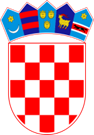 Članak 4.U Odluci o Proračunu Općine Hum na Sutli za 2023. godinu ("Službeni glasnik Krapinsko - zagorske županije" 60A) temeljem članka 45. Zakona o proračunu („Narodne novine“, broj 144/2021) Članak 4. dopunjuje se i sada glasi:OBRAZLOŽENJE I. IZMJENE RAČUNA PRIHODA:Obrazloženje planiranih prihoda Općine Hum na Sutli: Planirani Prihodi od poreza za 2023. godinu su: - prihodi od poreza na dohodak koji su planirani u iznosu od 1.725.180,00 €, - prihodi od poreza na  imovinu koji su planirani u iznosu od 42.000,00 €, - prihodi  od poreza na robu i usluge koji su planirani u iznosu od 15.060,00 €.Prihodi od poreza za 2024. i 2025. godinu projiciraju se na gotovo istoj razini kao i za 2023. godinu, kao što je i prikazano u tabelarnom prikazu Računa prihoda. Pomoći od subjekata unutar općeg proračuna planirani početnim planom za 2023. godinu u iznosu od 454.000,00 € povećavaju se za iznos od 2.192.750,18 € te sada iznose 2.646.750,18 € : - tekuće pomoći iz državnog proračuna planirane su iznosu od 30.000,00 €,- tekuće pomoći iz županijskog proračuna planirane su iznosu od 9.500,00 €  (isti se odnose se na prihode iz županijskog proračuna za povrat od 50% rashoda za sufinanciranje nabavke radnih bilježnica osnovnoškolcima),- kapitalne pomoći iz državnog proračuna (MRRFEU) planirane su u iznosu od 80.000,00 €, a odnose se planirane prihode za ostvarivanje projekta odnosna povrat troškova po projektima i sufinanciranje kapitalnih investicija, - kapitalne pomoći iz državnog proračuna - Ministarstvo mora, prometa i infrastrukture - uklanjanje posljedica prirodne nepogode - potres - planiraju se u iznosu od 381.578,26 € ( za sanaciju klizišta) - izvor financiranja Fond solidarnosti Europske unije - potres prosinac 2020.- kapitalne pomoći iz županijskih proračuna planirane su u iznosu od 6.500,00 €,- kapitalne pomoći iz županijskih proračuna - uklanjanje posljedica prirodne nepogode - tuča - planiraju se u iznosu od 643.599,90 € prema Ugovoru o doznačivanju sredstava pomoći za ublažavanje i djelomično uklanjanje posljedice prirodne nepogode tuča- kapitalne pomoći iz županijskih proračuna - uklanjanje posljedica prirodne nepogode - potres - planiraju se u iznosu od 1.217.572,02 € ( za sanaciju cestovne infrastrukture) - izvor financiranja Fond solidarnosti Europske unije - potres ožujak 2020.- tekuće pomoći od ostalih izvanproračunskih korisnika državnog proračuna planiraju se u iznosu od 34.000,00 € (iste se odnose pretežno na povrat troškova zimske službe - Hrvatske ceste, te povrat od Hrvatskih voda za prijavu sanacija klizišta),- kapitalne pomoći iz državnog proračuna temeljem prijenosa EU sredstava za 2023. godinu planirane su u iznosu od 244.000,00 € za projekt dogradnje novih jedinica Dječjeg vrtića Balončica,- kapitalne pomoći od  izvanproračunskih korisnika temeljem prijenosa EU sredstava za 2023. godinu planirane su u iznosu od 50.000,00 € za projekt  Rekonstrukciju i opremanje dvorišta unutar Dječjeg vrtića Balončica ista se smanjuju za cjelokupni iznos zbog promjene konta, ista se prebacuju na konto Kapitalne donacije od neprofitnih organizacija.U projekcijama za 2024. i 2025. godinu planirana su EU sredstva za projekte - dogradnje novih jedinica Dječjeg vrtića Balončica projekcija 2024. godine iznos od 244.000,00 €,- rekonstrukcija kinodvorane i platoa ispred kinodvorane projekcija 2024. godine iznos od 200.000,00 €, projekcija 2025. godine iznos od 500.000,00 €.Prihodi od imovine za 2023. godinu planirani su u iznosu od 13.911,00 €, a čine ih prihodi od kamata ne depozit u iznosu od 3,00 €, prihodi od zakupa i iznajmljivanja u iznosu od 7.000,00 €, spomenička renta planiran je iznos od 8,00 €, naknada za ceste u iznosu od 5.900,00 €  te prihod od naknade za nezakonito izgrađene građevine planiran je iznos od 1.000,00 €.Projekcije za 2024. i 2025. godinu projiciraju se na gotovo istoj razini kao i za 2023. godinu.Prihodi od upravnih i administrativni pristojbi iznose planirani su u iznosu od 493.200,00 €, a odnose se na planirane prihod od upravnih pristojbi u iznosu od 4.500,00 €, prihodi od vodnog doprinosa u iznosu od 500,00 €, doprinosa od šuma u iznosu od 200,00 €, komunalnog doprinosa u iznosu od 90.000,00 €, te komunalne naknade u iznosu od 398.000,00 €.Ostali prihodi planirani su iznosu od 16.760,00 € (prvenstveno se odnose na planiran iznos od 10.000,00 € od građana za asfaltiranje nerazvrstanih cesta). Isti se povećavaju za iznos od 6.000,00 € prema zaduženjima fizičkih i pravnik osoba za troškove izrade X. Izmjene PPUO-a.Prihodi od prodaje nefinancijske imovine planirani su iznosu od 5.400,00 €, odnose se na planirane prihode od prodaje stanove na kojima postaji stanarsko pravo.U ukupne prihode Plana proračuna općine uključeni su vlastiti prihodi i pomoći proračunskih korisnika što je zakonska obveza i to kako slijedi:2. Obrazloženje planiranih prihoda - Dječji vrtić Balončica u ukupnom iznosu od 205.850,77 €: Pomoći proračunskim korisnicima iz proračuna koji im nije nadležan  u iznosu od 1.179,41 €,Prihodi od opskrbinina Dječji vrtić Balončica planirani su iznosu od 203.861,75 €,Ostali prihodi u iznosu od 809,61 € povećavaju se za iznos od 1.427,28 €.3. Obrazloženje planiranih prihoda - Narodna knjižnica Hum na Sutli u ukupnom iznosu od 6.636,00 €Pomoći proračunskim korisnicima iz proračuna koji im nije nadležan u iznosu od 6.370,00 €,Ostali prihodi u iznosu od 266,00 €.OBRAZLOŽENJE RAČUNA FINANCIRANJA:U Planu proračuna za 2023. godinu kao i u projekcijama za 2024. i 2025. godinu planiran je iznos od 106.300,00 €, a odnosi se na obvezu općine Hum na Sutli za otplatu glavnice kredita prema Ugovoru sa Zagrebačkom bankom d.d. - Izgradnja građevine športsko-rekreacijske namjene, 2.b. skupine - prateći i pomoćni prostori uz postojeće nogometno igralište Lastine.OBRAZLOŽENJE PRENESENOG VIŠKA IZ PRETHODNE (IH) GODINA:U Početnom planu Proračuna općine Hum na Sutli predviđa se prenijeti Višak prihod iz 2022. godine u iznosu od 330.000,00 €.  Kako je u 2022. godine ostvaren veći Višak od planiranog početnim planom Proračuna, isti se uvećava za iznos od 350.862,08 € te sada iznosi 680.862,08 €.U Početnom planu Financijskog plana Dječjeg vrtića Balončica predviđa se da će se prenijeti Višak prihoda iz 2022. godine u iznosu od 500,00 €.          Kako je u 2022. godine ostvaren Manjak, a ne Višak kako je bilo planirano početnim Financijskim planom. Utvrđen Manjak iznosi 28.808,33 €.U Početnom planu Financijskog plana Narodne knjižnice Hum na Sutli predviđa se da će se prenijeti Višak prihoda iz 2022. godine u iznosu od 400,00€.  Kako je u 2022. godine ostvaren veći Višak od planiranog početnim Financijskim planom, isti se uvećava za iznos od 888,50 € te sada iznosi 1.388,50 €.OBRAZLOŽENJE RAČUNA RASHODA I POSEBNOG DIJELA PRORAČUNA OPĆINE HUM NA SUTLI:U skladu sa odredbama Zakona o koje se odnose na izradu i donošenje Proračuna, smjernica i uputa Ministarstva financija te procjene pojedinih prihoda i rashoda koje se temelje na izvršenju Proračuna općine Hum na Sutli u 2021. i  tekućeg plana za 2022. godini, izrađen je Proračun za 2023. godinu te projekcije za 2024. i 2025. godinu. Prioriteti financiranja javnih rashoda, prema kojim je izrađen Proračun, odražavaju nastojanje da se i u vrijeme otežanih uvjeta financiranja osigura postizanje trajnog cilja, u skladu sa proračunskim mogućnostima, a to je poboljšanje kvalitete života stanovnika te kvalitetan i ravnomjeran razvoj Općine Hum na Sutli.CILJ 1 - SINERGIJA ZNANJA, ISKUSTAVA I POVIJESNO-KULTURNE BAŠTINE U FUNKCIJI ODRŽIVOG RAZVOJA ZAJEDNICE Prioritet 1.1. Socijalna odgovornost društva i jednake mogućnosti za sve Prioritet 1.2. Kulturno - povijesna baština i javno stvaralaštvo u funkciji kvalitetnog društvenog života Prioritet 1.3. Dostupnost obrazovanja kao temelj stručnih radnih resursa Prioritet 1.4. Jačanje institucionalnih kapaciteta i učinkovita javna uprava Prioritet 1.5. Poticanje zdravog načina života i pozitivnih vrijednostCILJ 2 - ODRŽIVA I MODERNA PROMETNA I SOCIJALNA INFRASTRUKTURA Prioritet 2.1. Odgovorno planiranje i upravljanje prostorom Prioritet 2.2. Funkcionalna i moderna prometna infrastruktura Prioritet 2.3. Uređenost i dostupnost komunalne infrastruktureCILJ 3 - PREPOZNATLJIV PROSTOR SOCIJALNOG PODUZETNIŠTVA I KONKURENTNOG GOSPODARSTVA, EKOLOŠKE POLJOPRIVREDE I RURALNOG TURIZMA Prioritet 3.1. Održiv ruralni razvoj u funkciji demografskog i gospodarskog napretka Prioritet 3.2. Razvoj poslovnog okruženja kao prostora sigurnog poduzetničkog ulaganjaPOSEBNI DIO PRORAČUNA: RAZDJEL 001	OPĆE JAVNE USLUGEGLAVA: 01 REDOVAN RAD JEDINSTVENOG UPRAVNOG ODJELA I UREDA NAČELNIKAPROGRAM 1001  PRIPREME I DONOŠENJE AKATA IZ DJELOKRUGA TIJELARaspodijeljen je na slijedeće aktivnosti:1001A100001 OSNOVNE PLAĆE I NAKNADE - 186.363,00 € 1001A100002 TEKUĆI RASHODI - 105.200,00 €1001A100003 KAPITALNI IZDACI - 7.400,00 €1001A100004 INTELEKTUALNE USLUGE - 17.000,00 €Ukupno planirana sredstva za 2023. godinu iznose 315.963,00 €, a odnose se na plaće zaposlenika u Jedinstvenom upravnom odjelu, plaću općinskog načelnika  i druge tekuće rashode vezane za njihov rad, računalne usluge, premije osiguranja, troškovi telefona i poštarina, usluge promidžbe i informiranja, rashode za energiju svih objekata, bankarske usluge, pristojbe i naknade,…Financiraju se i sve odvjetničke usluge, projekti koji nisu drugdje svrstani, geodetsko - katastarske usluge, nabavka nove opreme i ulaganje u računalne programe,…Projekcije za 2024. i 2025. godinu slijede plan za 2023. godinu.Opći cilj: priprema svih akata, provođenje donesenih odluka, objava akata, praćenje njihovog izvršavanja, poslovi nabave i funkcioniranja upravnog odjela. Posebni cilj: ažurno i kvalitetno vođenje svih poslova u svrhu koju je Jedinstveni upravni odjel osnovan, transparentan rad kroz dostupnost građanima i rad sa strankama. Pokazatelji uspješnosti: pravodobnost usklađivanja općih akata sa zakonom, redovno održavanje sjednica općinskog vijeća, pravodobna priprema materijala za sjednice, njihova objava, praćenje aktivnosti drugih korisnika koji se financiraju iz proračuna.Raspodijeljen je na slijedeće aktivnosti:1002A100001 RAD OPĆINSKOG VIJEĆA  I RADNIH TIJELA - 27.940,00 €1002A100002 DONACIJE POLITIČKE STRANKE - 1.990,00 €1002A100003 OBILJEŽAVANJE DANA OPĆINE - 19.900,00 € (početni plan), I. Izmjena proračuna predviđa iznos od 31.700,00 € 1002A100004 SAVJET MLADIH - 2.500,00 €1002A100005 MONOGRAFIJA OPĆINE HUM NA SUTLI - 11.000,00 € (početni plan), I. Izmjena proračuna predviđa iznos od 15.000,00 €1002A100006 POREZNA UPRAVA PRIHOD OD POREZA NA DOHODAK - 16.000,00 €1002A100007 PARTICIPATIVNI PRORAČUN ZA MLADE - 3.000,00 €1002A100008 PRORAČUNSKE REZERVE - 3.500,00 €Ukupno planirana sredstva za 2023. godinu iznose 85.830,00 €, a odnose se za naknade za rad predstavničkih tijela, povjerenstva i sl., sredstva za financiranje izdataka za rad političkih stranaka u skladu o odredbama Zakona o političkim strankama i Odluci o raspoređivanju sredstava za rad političkih stranaka zastupljenih u Općinskom vijeću Općine Hum na Sutli, osigurava sredstva za objavu akata u Službenom glasniku, te za sredstva planirana za obilježavanje Dana općine (rashodi protokola i donacije Udrugama). Također se planira izrada i tiskanje monografije općine.Obaveza općine je uplata 1% prihoda od poreza na dohodak Poreznoj upravi.Projekcije za 2024. i 2025. godinu slijede plan za 2023. godinu, odstupanje je u projekciji za 2025. godinu gdje su planirani rashodi za održavanje lokalnih izbora.Opći cilj: osigurati participaciju građana u odlučivanju kroz predstavnike koje na izborima biraju  predstavničko tijelo, te potrebne uvjete za njihov rad kroz donošenje kvalitetnih odluka i zaključaka s ciljem poboljšanja života na području Općine. Pokazatelji uspješnosti: broj održanih sjednica, broj donesenih akata i odluka. Uspješnost realizacije programa, zadovoljstvo građana provedbom programa.Raspodijeljen je na slijedeće aktivnosti:1003A100001 ODRŽAVANJE CESTA - 332.500,00 € (početni plan), I. Izmjena proračuna predviđa iznos od 2.121.650,28 €1003A100002 ODRŽAVANJE ČISTOĆE - 70.000,00 € (početni plan), I. Izmjena proračuna predviđa iznos od 75.155,09 €1003A100003 ODRŽAVANJE I REDOVAN RAD JAVNE RASVJETE - 72.500,00 € (početni plan), I. Izmjena proračuna predviđa iznos od 82.500,00 €1003A100004 SUFINANCIRANJE ODRŽAVANJA ŽUPANIJSKIH CESTA - 40.000,00 €1003A100006 CIKLONIZACIJA, DERATIZACIJA, VETERINARSKI HIGIJENIČAR - 15.000,00 €1003A100007 ODRŽAVANJE GROBLJA - 50.000,00 €Ukupno planirana sredstva početnim planom Proračuna za 2023. godinu u iznosu od 580.000,00 €, povećavaju se za iznos od 1.804.305,37 € te se I. Izmjenom proračuna  planiraju u iznosu od 2.384.305,37 €, a odnose se na godišnje programe kojima je obuhvaćeno:održavanje cesta:tekuće investicijsko održavanje nerazvrstanih cesta (183.500,00 € početni plan, I. Izmjena proračuna predviđa iznos od 373.500,00 €), sanacije nerazvrstanih cesta pogodovane potresom ožujak 2020. - I. Izmjena proračuna predviđa iznos od 1.217.572,02 € - financiranje iz proračuna Krapinsko - zagorske županije u ukupnom iznosu, izvor financiranja FSEU fond,sanacija klizišta (54.000,00 € početni plan, I. Izmjena proračuna predviđa iznos od 435.578,26 €, od toga financiranje iz Državnog proračuna - Ministarstva mora, prometa i infrastrukture - izvor financiranja FSEU fond - u iznosu od 381.578,26 €), troškovi zimske službe (46.000,00 €), košnja trave i korova uz prometnice (25.000,00 €), prometna signalizacija (4.000,00 €), cijevi (3.000,00 €), kameni materijal (12.000,00 €), osiguranje cesta - javna odgovornost (4.000,00 €), prijevoz kamenog materijala (1.000,00 €).troškovi redovnog održavanja zelenih i javnih površina (60.000,00 €). Početnim planom predviđen je bio iznos od 10.000,00€ za Poticajnu naknadu za smanjenje količine miješenog otpada ista sada iznosi 15.155,09 €,obuhvaćeni su troškovi utroška električne energije javne rasvjete (35.000,00 €), investicijsko i redovno održavanja javne rasvjete (početni plan 10.000,00 €, I. Izmjenom predviđen je iznos od 20.000,00 €), racionalizacija potrošnje javne rasvjete (20.000,00 €), popravak, postavljanje i skidanje božićnih ukrasa (7.500,00 €), sufinanciranje ŽUC-a za provedene aktivnosti održavanja županijskih cesta na području općine ( 40.000,00 €),provođenje deratizacije i dezinsekcije kućanstava, osigurana su sredstva za neškodljivog uklanjanja lešina (15.000,00 €),održavanje groblja na području Općine u iznosu od 50.000,00 € (zamjena krovišta na mrtvačnici u Lastinama, te obnova mrtvačnica).Projekcije za 2024. i 2025. godinu slijede plan za 2023. godinu.Opći cilj: Osiguravanje i usmjeravanje ravnomjernog i cjelovitog održavanja komunalne infrastrukture. Posebni cilj: Trajno i kvalitetno obavljanje komunalne djelatnosti po načelima održivog razvoja.Pokazatelj uspješnosti: Stupanj sređenosti stanja komunalne infrastrukture - dužina uređenih cesta, stupanj čistoće javnih površina, stupanj uređenosti zelenih površina, funkcionalnost javne rasvjete,  postotak realizacije planova.	Raspodijeljen je na slijedeće aktivnosti:Tekuće aktivnosti:1004A100001 ODRŽAVANJE GRAĐEVINSKIH OBJEKTATA - 12.850,00 € (početni plan), I. Izmjena proračuna predviđa iznos od 50.850,00 €1004A100002 OTPLATA GLAVNICE KREDITA I KAMATA PO KREDITU - 116.291,48 €1004A100004 PROMETNO RJEŠENJE - PRILAZ KNJIŽNICA - 47.000,00 €1004A100005 PROVEDBA NATJEČAJA - 9.234,66 €1004A100006 ODRŽAVANJE OBJEKTA - ŠKOLA TABORSKO - 3.000,00 €1004A100007 PARKIRALIŠTE UZ IGRALIŠTE LASTINE - 63.000,00 €Ukupna planirana sredstva početnim planom Proračuna za 2023. godinu za tekuće aktivnosti iznose 242.141,48 €, povećavaju se za iznos od 47.234,66 € te se I. Izmjenom proračuna planiraju u iznosu od 289.376,14 €a odnose se na  tekuće i investicijsko održavanje građevinskih objekata u vlasništvu općine, te na izdatke za financijsku imovinu otplata glavnice i kamata po kreditu za popratni objekt uz NK Lastine, uređenje prilaza ka knjižnici i stepenica prema Domu zdravlja. Također se planira uređenje parkirališta uz nogometno igralište u Lastinama sa postavljanjem javne rasvjete uz cestu prema igralištu.Izmjenom uvrštene su nove stavke:  - kupnja poslovnog prostora u zgradi Hum na Sutli 160 u iznosu od 18.000,00 €,  - izrada projektne dokumentacije - rekonstrukcija prostorija Narodne knjižnice - predviđen iznos od 20.000,00 €.     Nova aktivnost - Provedba natječaja - objava javne nabave, geodetsko-katastarske usluge, javnobilježničke pristojbe predviđen ukupni iznos od 9.234,66 €.Kapitalne aktivnosti:Ukupna planirana sredstva početnim planom Proračuna za 2023. godinu za kapitalne aktivnosti iznose 410.400,00 €, povećavaju se za iznos od 55.000,00 € te se I. Izmjenom proračuna planiraju u iznosu od 465.000,00 € a raspoređena po aktivnostima kako slijedi:1004K100002 KAPITALNA POMOĆ ZA IZGRADNJU NOGOSTUPA  - za navedenu aktivnost planiran  iznos u 2023. godini iznosi  66.500,00 €.1004K100003 IZGRADNJA VODOOPSKRBNOG SUSTAVA - za sufinanciranje navedene aktivnost planiraju se sredstva u iznosu od 7.000,00 €.1004K100005 IZGRADNJA JAVNE RASVJETE - planirana sredstva za izgradnju nove javne rasvjete su 30.000,00 €, nabavku opreme odnosno Božićnih ukrasa u iznosu od 4.000,00 € , te postavljanje redukcijskih ormarića za javnu rasvjetu u iznosu od 29.200,00 €.1004K100007 ASFALTIRANJE NERAZVRSTANIH CESTA - planiran je iznos od 66.500,00 €.1004K100008 GRAĐEVINSKI OBJEKT - KINODVORANA  I PLATO ISPRED KINODVORANE - planiraju se sredstva u 2023. godini za izradu projektne dokumentacije uređenja kinodvorane u iznosu od 40.000,00 € (početni plan), I. Izmjena proračuna predviđa iznos od 85.000,00 €Projekcijama za 2024. i 2025. godini predviđeni su troškovi realizacije projekta iz sredstava EU fondova u iznosu od 700.000,00 €.	1004K100010 PROMETNO RJEŠENJE CENTRA HUMA - za aktivnost rješavanja prometnog rješenja Donjeg Huma planiraju se sredstva u iznosu od 105.000,00 €. U projekcijama za 2024. i 2025. godinu planira se iznos  od 195.000,00 €.1004K100011 BICIKLISTIČKA STAZA UZ SUTLANSKO JEZERO za navedenu aktivnost planiraju se  sredstva za početak izrade projektne dokumentacije u projekciji za 2023. godinu (27.000,00 €).1004K100010 PROMETNO RJEŠENJE CENTRA HUMA - GRANIČNI PRIJELAZ - I. Izmjenom proračuna uvrštava se iznos od 10.000,00 €.004K100013 PROMETNO RJEŠENJE - CESTOVNE INFRASTRUKTURE - za aktivnost prometnog rješenja planiran je iznos od 35.200,00 € za projekte.Opći cilj: Osiguravanje i usmjeravanje ravnomjernog i cjelovitog razvitka komunalne infrastrukture. Podizanje kvalitete života i stanovanjaPosebni ciljevi: Trajno i kvalitetno obavljanje komunalne djelatnosti po načelima održivog razvoja.Pokazatelj uspješnosti: Stupanj realizacije razvojnih investicijaRaspodijeljen je na slijedeće aktivnosti:1005A100001 OSNOVNO ŠKOLSTVO IZNAD STANDARDA - 35.900,00 €1005A100002 SUFINANCIRANJE BORAVKA DJECE U DRUGIM VRTIČIMA - 9.100,00 €1005A100003 SUFINANCIRANJE PREHRANE UČENIKA - 6.500,00 €1005K100001 OPREMANJE DVORIŠTA UNUTAR DJEČJEG VRTIĆA BALONČICA - 53.089,00 €1005K100002 DOGRADNJA DJEČJEG VRTIĆA BALONČICA - 510.000,00 €Planirana sredstva za u iznosu od 35.900,00 kn odnose se na financiranje održavanja Osnovne škole i njezinih Područnih škola, izdvajanje za troškove Osnovnoj školi iznad standarda, plaćanje djelatnika za dnevni boravak, financiranje plaće učiteljica produženog boravka, prehrane učenika slabijeg materijalnog stanja. Za projekt „Rekonstrukcija i opremanje dvorišta unutar Dječjeg vrtića Balončica“ u 2023. godini planirana su sredstva u iznosu od 53.089,00 €.Za projekt dogradnje novih jedinica Dječjeg vrtića Balončica planirana su sredstva od 244.000,00 €, predujma od Ministarstva znanosti i obrazovanja te 266.000,00 € iz prihoda općine Hum na Sutli za početak aktivnosti gradnje.Opći cilj: Unapređenje odgoja i obrazovanja na području Općine Hum na Sutli, poboljšanje materijalnog položaja školstva, te ostalih programa iznad državnog pedagoškog standarda u školama. Osiguranje uvjeta za provođenje redovnih programa osnovnog  obrazovanja.Posebni ciljevi: Podizanje standarda u obrazovanju, uključivanje što većeg broja djece.Pokazatelj uspješnosti: Broj djece uključen u redovne i dodatne programe, kvaliteta obavljanja programa.Raspodijeljen je na slijedeće aktivnosti:1006A100001 UDRUGE KULTURNIH DJELANOSTI -15.970,00 €1006A100002 POTPORA PROGRAMIMA KULTURNIH DOGAĐANJA  - 14.600,00 €1006A100003 HORTIKULTURNE DJELATNOSTI - 4.000,00 € Ukupno planirana sredstva iznose 34.570,00 €, a raspodjeljuju se prema javnom pozivu za dodjelu potpora (Pravilnika o sufinanciranju udruga koje djeluju na području Općine Hum na Sutli („Službeni glasnik Krapinsko-zagorske županije“ br. 33/15)), u tu skupinu spadaju donacije KUD-u, donacije Limenoj glazbi „Straža“, donacija Humskoj udruzi mladih, te kulturne priredbe u i izvan općine.Opći cilj: poticanje razvoja i očuvanja kulturne baštine na području općine Hum na Sutli. Posebni cilj: program obuhvaća tekuće donacije udrugama  na području općine.Pokazatelj uspješnosti: Broj organiziranih manifestacija na području općine.Raspodijeljen je na slijedeće aktivnosti:1007A100001 ŠPORTSKE UDRUGE - 39.800,00 €Ukupna planirana sredstva iznose 39.800,00 €, a raspodjeljuju se prema javnom pozivu za dodjelu potpora (Pravilnika o sufinanciranju udruga koje djeluju na području Općine Hum na Sutli („Službeni glasnik Krapinsko-zagorske županije“ br. 33/15)),u tu skupinu spadaju donacije NK „Straža“, Šahovskom klubu „Straža“, Tenis klub „Sv.Petar“, te ostale športske aktivnosti u i izvan općine.Opći cilj: poticanje sporta i sportskih aktivnosti.Posebni cilj: program obuhvaća tekuće donacije sportskim udrugama na području općine.Pokazatelj uspješnosti: Broj organiziranih manifestacija na području općine.Raspodijeljen je na slijedeće aktivnosti:1008A100001 DRUŠTVA I ORGANIZACIJEPlaniraju se sredstva u iznosu od 30.000,00 € za rad udruga građana na području općine Hum na Sutli (Kuburaška društva, Glazbene udruge, Udruge umirovljenika, Lovačka udruga, Udruga vinogradara i podrumara, Udruga mladih, Udruga žena, Udruga liječenih alkoholičara,…), a raspodjeljuju se prema javnom pozivu za dodjelu potpora (Pravilnika o sufinanciranju udruga koje djeluju na području Općine Hum na Sutli („Službeni glasnik Krapinsko-zagorske županije“ br. 33/15)).Također se planiraju sredstva u iznosu od 10.000,00 € za donacije vjerskim zajednicama, te iznos od 2.000,00 kn za tekuće donacije građanima - uređenje igrališta.1008A100003 DONACIJE ŽUPANIJSKIM UDRUGAMAPlaniraju se sredstva  u iznosu od 1.350,00 €.1008A100004 HRVATSKA GORSKA SLUŽBA SPAŠAVANJAPlanirana su sredstva u iznosu od 531,00 €. 1008A100005 INSTITUT ZA ARHEOLOGIJUPlanirana su sredstva u iznosu od 2.660,00 €, kao potpora za iskapanja na lokalitetu u Klenovcu Humskom - Burg Vrbovec.Opći cilj: Sufinanciranje aktivnosti udruga građana.Posebni cilj: Unapređenje svih oblika kreativnosti i stvaralaštva.Pokazatelj uspješnosti: Uspješnost realizacije programa, zadovoljstvo građana provedbom programa.Raspodijeljen je na slijedeće aktivnosti:1009A100001 POTICANJE RAZVOJA POLJOPRIVREDE1009A100002 POTICANJE RAZVOJA PODUZETNIŠTVA I RAZVOJ OBRTAPlanirana sredstva u ukupnom iznosu 17.288,00 €, od toga 13.300,00 € predviđenih sredstava odnosi se na poticaj poljoprivrednicima, a 2.660,00 € za subvencije obrtnicima i članarina LAG-a Sutla (1.328,00 €).Opći cilj: Sufinanciranje poljoprivrednika i obrtnika.Posebni cilj: Poticanje razvoja poljoprivrede i obrta.Pokazatelj uspješnosti: Broj osoba uključenih u programe, zadovoljstvo građana.	Raspodijeljen je na slijedeće aktivnosti:1010A100001 ZBINJAVANJE SOCIJALNO UGROŽENIHPlaniraju se sredstva u iznosu od 18.830,00 € odnose se na pomoći socijalno ugroženim pojedincima i obiteljima u cilju poboljšanja standarda socijalno najugroženijeg dijela stanovništva putem jednokratnih novčanih pomoći osobama sa prebivalištem na području općine Hum na Sutli u situacijama kada nisu u mogućnosti djelomično ili u cijelosti zadovoljiti osnovne životne potrebe, pomoći  za sufinanciranje troškova stanovanja socijalno ugroženim pojedincima.1010A100002 OSTALE POMOĆIPlanirana sredstva u iznosu od  45.3000,00 € I. Izmjenom utvrđuju se u  ukupnom iznosu od 46.300,00 € (povećava se pomoći elementarno ugroženim osobama prilikom elementarnih nepogoda (5.000,00 € početni plan povećava se za iznos od 1.000,00 €)), za potpore novorođenim Humčanima/-kama (27.000,00 €).1010A100003  STIPENDIJE I PRIJEVOZ UČENIKAUkupno planirana sredstva za stipendije srednjoškolaca i studenata po socijalnom statusu, stipendije studentima  po osnovi deficitarnih zanimanja, te nagrade učenicima i studentima za posebna postignuća u iznosu od 43.200,00 €, te planiran iznos od 24.000,00 € za sufinanciranje prijevoza učenika srednjih škola.1010A100004 PRIGODNI DAROVI ZA DJECUPlaniraju se sredstva u iznosu od 9.500,00 € za poklone djeci za Božić.1010A100005 JEDNOKRATNE POMOĆI UMIROVLJENICIMA - BOŽIĆNICAPlaniraju se sredstva u iznosu od 9.500,00 € za podjelu Božićnica umirovljenicima sa područja općine Hum na Sutli čija je mirovina niža od 345,00 € (2.600,00 kn).1010A100006 CRVENI KRIŽSukladno odredbama Zakona o Hrvatskom Crvenom općina Hum na Sutli osigurava sredstva za rad i djelovanje Hrvatskog crvenog križa Pregrada u iznosu od 10.000,00 €.1010A100007 SUFINANCIRANJE NABAVKE RADNIH BILEŽNICA OSNOVNOŠKOLCIMAPredviđaju se sredstva za pomoć obiteljima za nabavku radih bilježnica osnovnoškolaca u iznosu od 21.200,00 €.1010A100009 MJERA ZA POMOĆ PRI RJEŠAVANJU STAMBENOG PITANA Predviđena su sredstva u iznosu od 53.100,00 €.1010A100010 POMOĆ ZA PRIRODNE NEPOGODE - TUČA Planirana su sredstva u iznosu od 643.599,90 € - izvor financiranja - kapitalne pomoći iz županijskih proračuna - uklanjanje posljedica prirodne nepogode - tuča - prema Ugovoru o doznačivanju sredstava pomoći za ublažavanje i djelomično uklanjanje posljedice prirodne nepogode tuča sa županijom Krapinsko - zagorskom.Opći cilj: Unapređenje kvalitete života pojedinaca i obitelji, pomoć ugroženim kategorijama stanovništva kvalitete života.Posebni ciljevi: Ublažavanje poteškoća u rješavanju svakodnevnih osnovnih životnih potreba.Pokazatelj uspješnosti: Broj korisnika ostvarivanja prava.Raspodijeljen je na slijedeće aktivnosti:1011A100001 SUFINANCIRANJE - VZO HUM NA SUTLI - 61.100,00 €1011A100002 OPREMA ZA CIVILNU ZAŠTITU - 4.800,00 €1011A100003 SUFINANCIRANJE JVP GRADA KRAPINE - 1.950,00 € (početni plan), I. Izmjena proračuna predviđa iznos od 5.814,00 € sukladno Ugovoru za 2023. godinuUkupno planiran sredstva iznose 67.850,00 €, a odnose se na financiranje Vatrogasne zajednice općine Hum na Sutli sukladno Zakonu o vatrogastvu u iznosu od 61.100,00 €, za financiranje Javno vatrogasne postrojbe grada Krapine prema sporazumu te nabavku opreme za civilnu zaštitu. Opći cilj: Zaštita ljudi i imovine - Zaštita od požara i civilna zaštita.Posebni ciljevi: Edukacija, organizacija, opremanje u cilju efikasnije zaštite.Pokazatelj uspješnosti: Stupanj opremljenosti postrojbi civilne i vatrogasne zaštite, brzina i uspješnost intervencijaRaspodijeljen je na slijedeće aktivnosti:1012A100003 ZAVIČAJNA ZBIRKA - KUĆA BREZNO - 20.000,00 € za izradu projektne dokumentacijeOpći cilj:  Očuvanje kulturno - povijesne baštine.Posebni cilj: Unapređenje svih oblika kreativnosti i stvaralaštva.Pokazatelj uspješnosti: Uspješnost realizacije programa, zadovoljstvo građana provedbom programa.PRORAČUNSKI KORISNIK DJEČJI VRTIĆ BALONČICA (Korisnik: 28389)Planirana sredstva za provođenje predškolskog programa do polaska djece u osnovnu školu su u ukupnom iznosu 534.709,29 € (početni plan), I. Izmjena financijskog plana predviđa iznos od 535.636,57 €.Sredstva su planirana iz slijedećih izvora financiranja:- Općina Hum na Sutli - Prihodi od opskrbinina - Prihodi iz drugih proračuna - Prihodi iz Državnog proračuna - Ostali prihodi1013A100001 DJEČJI VRTIĆ BALONĆICA - PLAĆE I NAKNADE - 444.349,67 € (početni plan), I. Izmjena financijskog plana predviđa iznos od 444.669,67 €1013A100002 TEKUĆI RASHODI - 82.136,75 € (početni plan), I. Izmjena financijskog plana predviđa iznos od 82.744,03 €1013A100003 PREDŠKOLSKI ODGOJ - PREDŠKOLA - 2.913,96 €1013A100004 KAPITALNI IZDACI - 5.308,91 €Opći cilj:  sufinanciranje predškolskog obrazovanja Posebni cilj : Proračunski korisnik Dječji vrtić „Balončica“ Hum na Sutli provodi redoviti primarni program predškolskog odgoja od navršene prve godine života djeteta do polaska u osnovnu školu za 170-ero djece.Pokazatelji uspješnosti : Broj polaznika i broj odgojnih skupina, broj aktivnosti koje se provode u okviru redovne djelatnosti Dječjeg vrtića „Balončica“ Hum na Sutli.PRORAČUNSKI KORISNIK NARODNA KNJIŽNICA HUM NA SUTLI (Korisnik: 42514)RAZDJEL 003	KULTURNE USTANOVE HUM NA SUTLIGLAVA: 01 NARODNA KNJIŽNICA HUM NA SUTLIPROGRAM 1014 NARODNA KNJIŽNICA HUM NA SUTLIPlanirana sredstva za redovan rad  Narodne knjižnice Hum na Sutli iznose 65.086,00 € (početni plan), I. Izmjena financijskog plana predviđa iznos od 66.074,50€.Sredstva su planirana iz slijedećih izvora financiranja:- Općina Hum na Sutli - 58.050,00 €,- Pomoći proračunskim korisnicima iz proračuna koji im nije nadležan  u iznosu od  6.370,00 €,- Ostali prihodi u iznosu od 266,00 €,- Planirani Višak prihoda iz prethodnih godina u iznosu od 400,00 € (početni plan), I. Izmjena financijskog plana predviđa iznos od 1.388,50 €,raspodijeljena su na slijedeće aktivnosti: 1014A100001 NARODNA KNJIŽNICA HUM NA SUTLI - PLAĆE I NAKNADE - 38.600,00 €014A100002 NARODNA KNJIŽNICA HUM NA SUTLI -TEKUĆI RASHODI - 7.414,00 €1014A100003 DJELATNOST KNJIŽNICE - KNJIGE - 13.505,00 € (početni plan), I. Izmjena financijskog plana predviđa iznos od 14.493,50 €1014A100004 KAPITALNI IZDACI  OPREMA - 2.000,00 €1014A100005 INTELEKTUALNE USLUGE - PROGRAMI I MANIFESTACIJE - 3.567,00 €Opći cilj: Promicanje kulturne svijesti građana.Posebni cilj: povećanje knjižnog fonda, povećanje broja korisnika i korištenje prostora knjižnice i za druge kulturne događaje srodne knjižničnoj djelatnosti.Pokazatelji uspješnosti: broj nabavljenih knjiga, broj članova knjižnice, broj posjetitelja, broj kulturnih događanja.Članak 5.Odluka o I. Izmjena proračuna za razdoblje od 1. siječnja do 31. prosinca 2023. godine objavljuje se u ""Službenom glasniku Krapinsko - zagorske županije" stupa na snagu osam dana od dana objave.                                                                                               PREDSJEDNIK                                                                                                 OPĆINSKOG VIJEĆA                                                                                                        Mario AntonićREPUBLIKA HRVATSKA 
KRAPINSKO ZAGORSKA ŽUPANIJA 
OPĆINA HUM NA SUTLI REPUBLIKA HRVATSKA 
KRAPINSKO ZAGORSKA ŽUPANIJA 
OPĆINA HUM NA SUTLI REPUBLIKA HRVATSKA 
KRAPINSKO ZAGORSKA ŽUPANIJA 
OPĆINA HUM NA SUTLI REPUBLIKA HRVATSKA 
KRAPINSKO ZAGORSKA ŽUPANIJA 
OPĆINA HUM NA SUTLI REPUBLIKA HRVATSKA 
KRAPINSKO ZAGORSKA ŽUPANIJA 
OPĆINA HUM NA SUTLI REPUBLIKA HRVATSKA 
KRAPINSKO ZAGORSKA ŽUPANIJA 
OPĆINA HUM NA SUTLI REPUBLIKA HRVATSKA 
KRAPINSKO ZAGORSKA ŽUPANIJA 
OPĆINA HUM NA SUTLI REPUBLIKA HRVATSKA 
KRAPINSKO ZAGORSKA ŽUPANIJA 
OPĆINA HUM NA SUTLI REPUBLIKA HRVATSKA 
KRAPINSKO ZAGORSKA ŽUPANIJA 
OPĆINA HUM NA SUTLI REPUBLIKA HRVATSKA 
KRAPINSKO ZAGORSKA ŽUPANIJA 
OPĆINA HUM NA SUTLI KLASA:400-01/22-01/21
URBROJ:2140-14/01-22-28
DATUM: 04.travanj 2023.KLASA:400-01/22-01/21
URBROJ:2140-14/01-22-28
DATUM: 04.travanj 2023.KLASA:400-01/22-01/21
URBROJ:2140-14/01-22-28
DATUM: 04.travanj 2023.KLASA:400-01/22-01/21
URBROJ:2140-14/01-22-28
DATUM: 04.travanj 2023.KLASA:400-01/22-01/21
URBROJ:2140-14/01-22-28
DATUM: 04.travanj 2023.KLASA:400-01/22-01/21
URBROJ:2140-14/01-22-28
DATUM: 04.travanj 2023.KLASA:400-01/22-01/21
URBROJ:2140-14/01-22-28
DATUM: 04.travanj 2023.KLASA:400-01/22-01/21
URBROJ:2140-14/01-22-28
DATUM: 04.travanj 2023.KLASA:400-01/22-01/21
URBROJ:2140-14/01-22-28
DATUM: 04.travanj 2023.KLASA:400-01/22-01/21
URBROJ:2140-14/01-22-28
DATUM: 04.travanj 2023.Temeljem članka 45. Zakona o proračunu ("Narodne novine" broj 144/2021) te članka 30. Statuta Općine Hum na Sutli ("Službeni glasnik Krapinsko zagorske županije" broj 9/21), Općinsko vijeće Općine Hum na Sutli na sjednici održanoj 03.travnja 2023. godine donijelo jeTemeljem članka 45. Zakona o proračunu ("Narodne novine" broj 144/2021) te članka 30. Statuta Općine Hum na Sutli ("Službeni glasnik Krapinsko zagorske županije" broj 9/21), Općinsko vijeće Općine Hum na Sutli na sjednici održanoj 03.travnja 2023. godine donijelo jeTemeljem članka 45. Zakona o proračunu ("Narodne novine" broj 144/2021) te članka 30. Statuta Općine Hum na Sutli ("Službeni glasnik Krapinsko zagorske županije" broj 9/21), Općinsko vijeće Općine Hum na Sutli na sjednici održanoj 03.travnja 2023. godine donijelo jeTemeljem članka 45. Zakona o proračunu ("Narodne novine" broj 144/2021) te članka 30. Statuta Općine Hum na Sutli ("Službeni glasnik Krapinsko zagorske županije" broj 9/21), Općinsko vijeće Općine Hum na Sutli na sjednici održanoj 03.travnja 2023. godine donijelo jeTemeljem članka 45. Zakona o proračunu ("Narodne novine" broj 144/2021) te članka 30. Statuta Općine Hum na Sutli ("Službeni glasnik Krapinsko zagorske županije" broj 9/21), Općinsko vijeće Općine Hum na Sutli na sjednici održanoj 03.travnja 2023. godine donijelo jeTemeljem članka 45. Zakona o proračunu ("Narodne novine" broj 144/2021) te članka 30. Statuta Općine Hum na Sutli ("Službeni glasnik Krapinsko zagorske županije" broj 9/21), Općinsko vijeće Općine Hum na Sutli na sjednici održanoj 03.travnja 2023. godine donijelo jeTemeljem članka 45. Zakona o proračunu ("Narodne novine" broj 144/2021) te članka 30. Statuta Općine Hum na Sutli ("Službeni glasnik Krapinsko zagorske županije" broj 9/21), Općinsko vijeće Općine Hum na Sutli na sjednici održanoj 03.travnja 2023. godine donijelo jeTemeljem članka 45. Zakona o proračunu ("Narodne novine" broj 144/2021) te članka 30. Statuta Općine Hum na Sutli ("Službeni glasnik Krapinsko zagorske županije" broj 9/21), Općinsko vijeće Općine Hum na Sutli na sjednici održanoj 03.travnja 2023. godine donijelo jeTemeljem članka 45. Zakona o proračunu ("Narodne novine" broj 144/2021) te članka 30. Statuta Općine Hum na Sutli ("Službeni glasnik Krapinsko zagorske županije" broj 9/21), Općinsko vijeće Općine Hum na Sutli na sjednici održanoj 03.travnja 2023. godine donijelo jeTemeljem članka 45. Zakona o proračunu ("Narodne novine" broj 144/2021) te članka 30. Statuta Općine Hum na Sutli ("Službeni glasnik Krapinsko zagorske županije" broj 9/21), Općinsko vijeće Općine Hum na Sutli na sjednici održanoj 03.travnja 2023. godine donijelo je ODLUKU
 o I. Izmjeni Proračunu Općine Hum na Sutli za 2023. godinu
 te projekciju Proračuna za 2024. i 2025. ODLUKU
 o I. Izmjeni Proračunu Općine Hum na Sutli za 2023. godinu
 te projekciju Proračuna za 2024. i 2025. ODLUKU
 o I. Izmjeni Proračunu Općine Hum na Sutli za 2023. godinu
 te projekciju Proračuna za 2024. i 2025. ODLUKU
 o I. Izmjeni Proračunu Općine Hum na Sutli za 2023. godinu
 te projekciju Proračuna za 2024. i 2025. ODLUKU
 o I. Izmjeni Proračunu Općine Hum na Sutli za 2023. godinu
 te projekciju Proračuna za 2024. i 2025. ODLUKU
 o I. Izmjeni Proračunu Općine Hum na Sutli za 2023. godinu
 te projekciju Proračuna za 2024. i 2025. ODLUKU
 o I. Izmjeni Proračunu Općine Hum na Sutli za 2023. godinu
 te projekciju Proračuna za 2024. i 2025. ODLUKU
 o I. Izmjeni Proračunu Općine Hum na Sutli za 2023. godinu
 te projekciju Proračuna za 2024. i 2025. ODLUKU
 o I. Izmjeni Proračunu Općine Hum na Sutli za 2023. godinu
 te projekciju Proračuna za 2024. i 2025. ODLUKU
 o I. Izmjeni Proračunu Općine Hum na Sutli za 2023. godinu
 te projekciju Proračuna za 2024. i 2025.Članak 1.Članak 1.Članak 1.Članak 1.Članak 1.Članak 1.Članak 1.Članak 1.Članak 1.Članak 1.U Odluci u Proračunu općine Hum na Sutli za 2023. godinu ("Službeni glasnik Krapinsko - zagorske županije" 60A) u Članku 1. mijenja se i sada glasi:U Odluci u Proračunu općine Hum na Sutli za 2023. godinu ("Službeni glasnik Krapinsko - zagorske županije" 60A) u Članku 1. mijenja se i sada glasi:U Odluci u Proračunu općine Hum na Sutli za 2023. godinu ("Službeni glasnik Krapinsko - zagorske županije" 60A) u Članku 1. mijenja se i sada glasi:U Odluci u Proračunu općine Hum na Sutli za 2023. godinu ("Službeni glasnik Krapinsko - zagorske županije" 60A) u Članku 1. mijenja se i sada glasi:U Odluci u Proračunu općine Hum na Sutli za 2023. godinu ("Službeni glasnik Krapinsko - zagorske županije" 60A) u Članku 1. mijenja se i sada glasi:U Odluci u Proračunu općine Hum na Sutli za 2023. godinu ("Službeni glasnik Krapinsko - zagorske županije" 60A) u Članku 1. mijenja se i sada glasi:U Odluci u Proračunu općine Hum na Sutli za 2023. godinu ("Službeni glasnik Krapinsko - zagorske županije" 60A) u Članku 1. mijenja se i sada glasi:U Odluci u Proračunu općine Hum na Sutli za 2023. godinu ("Službeni glasnik Krapinsko - zagorske županije" 60A) u Članku 1. mijenja se i sada glasi:U Odluci u Proračunu općine Hum na Sutli za 2023. godinu ("Službeni glasnik Krapinsko - zagorske županije" 60A) u Članku 1. mijenja se i sada glasi:U Odluci u Proračunu općine Hum na Sutli za 2023. godinu ("Službeni glasnik Krapinsko - zagorske županije" 60A) u Članku 1. mijenja se i sada glasi:*EUR/HRK*EUR/HRKPlanirano 2023.Povećanje/
smanjenjeNovi plan 
2023.Indeks 3/1Projekcija
2024.Indeks 5/3Projekcija 2025.Indeks 7/5Indeks 7/5123456788A. SAŽETAK RAČUN PRIHODA I RASHODAPRIHODI UKUPNO2.977.997,772.250.177,465.228.175,23175,56%3.067.695,7758,68%3.119.395,77101,69%101,69%22.437.724,2016.953.962,0739.391.686,27175,56%23.113.553,7858,68%23.503.087,43101,69%101,69%1. Prihodi poslovanja2.972.597,772.250.177,465.222.775,23175,70%3.066.345,7758,71%3.119.395,77101,73%101,73%22.397.037,9016.953.962,0739.350.999,97175,70%23.103.382,2058,71%23.503.087,43101,73101,732. Prihodi od prodaje nefinancijske imovine5.400,000,005.400,00100,00%1.350,0025,00%0,000,00%0,00%40.686,300,0040.686,30100,00%10.171,5825,00%0,000,00%0,00%RASHODI UKUPNO3.202.597,772.572.719,715.775.317,48180,33%2.961.395,7751,28%3.013.095,77101,75%101,75%24.129.972,9019.384.156,6543.514.129,55180,33%22.312.636,4351,28%22.702.170,08101,75101,753. Rashodi poslovanja2.140.894,862.478.731,214.619.626,07215,78%1.947.581,8642,16%1.967.281,86101,01%101,01%16.130.572,3218.676.000,3034.806.572,62215,78%14.674.055,5242,16%14.822.485,17101,01101,014. Rashodi za nabavu nefinancijske imovine1.061.702,9193.988,501.155.691,41108,85%1.013.813,9187,72%1.045.813,91103,16%103,16%7.999.400,58708.156,358.707.556,93108,85%7.638.580,9087,72%7.879.684,90103,16103,165. RAZLIKA - VIŠAK / MANJAK-224.600,00-322.542,25-547.142,25243,61%106.300,00-19,43%106.300,00100,00%100,00%-1.692.248,70-2.430.194,58-4.122.443,28243,61%800.917,35-19,43%800.917,35100,00%100,00%B. SAŽETAK RAČUNA FINANCIRANJA6. Primici od financijske imovine i zaduživanja0,000,000,000,00%0,000,00%0,000,00%0,00%0,000,000,000,00%0,000,00%0,000,000,007. Izdaci za financijsku imovinu i otplate zajmova106.300,000,00106.300,00100,00%106.300,00100,00%106.300,00100,00%100,00%800.917,350,00800.917,35100,00%800.917,35100,00%800.917,35100,00%100,00%8. NETO FINANCIRANJE-106.300,000,00-106.300,00100,00%-106.300,00100,00%-106.300,00100,00%100,00%-800.917,350,00-800.917,35100,00%-800.917,35100,00%-800.917,35100,00%100,00%9. VIŠAK / MANJAK + NETO FINANCIRANJE- korišten donos viška/manjka iz prethodne(ih) godina330.900,00322.542,25653.442,25197,47%0,000,00%0,000,00%0,00%2.493.166,052.430.194,584.923.360,63197,47%0,000,00%0,000,00%0,00%A: RAČUN PRIHODAA: RAČUN PRIHODA*EUR/HRKSveukupno prihodi:2.977.997,772.250.177,465.228.175,233.067.695,773.119.395,7722.437.724,2016.953.962,0739.391.686,2723.113.553,7823.503.087,43KontoVrsta prihoda /                                                                                  Izvor financiranjaPlanirano 2023.Povećanje/
smanjenjeNovi plan 
2023.Indeks    3/1Projekcija
2024.Indeks      5/3Projekcija
2025.Indeks    7/5123456786Prihodi poslovanja2.972.597,772.250.177,465.222.775,23175,70%3.066.345,7758,713.119.395,77101,7361Prihodi od poreza1.782.240,000,001.782.240,00100,00%1.812.240,00101,681.832.240,00101,1011,Opći prihodi i primici1.782.240,000,001.782.240,001.812.240,001.832.240,0063Pomoći iz inozemstva i od subjekata unutar općeg proračuna461.549,412.192.750,182.654.299,59575,08%611.049,4123,02647.049,41105,8911,Opći prihodi i primici
43,Ostali prihodi za posebne namjene
51,Pomoći EU
511,Pomoć EU - Povrat financiranje iz izvora 11 Izvor financiranja
5761, Fond solidarnosti Europske unije – potres ožujak 2020. 
5762, Fond solidarnosti Europske unije – potres prosinac 202037.549,41
130.000,00
50.000,00
244.000,00                   0,00
0,00
0,00
          0,00 381.572,26 1.217.572,0237.549,41
773.599,90
0,00
244.000,00 381.572,26 1.217.572,0237.549,41
129.500,00
0,00
444.000,0037.549,41
109.500,00
0,00
500.000,0064Prihodi od imovine13.925,270,0013.925,27100,00%13.427,2796,4211.427,2785,1011,Opći prihodi i primici
31,Vlastiti prihodi
42,Prihodi od spomeničke rente
43,Ostali prihodi za posebne namjene
47,Naknada za legalizaciju17,27
7.000,00
8,00
5.900,00
1.000,000,00
0,00
0,00
0,00
0,0017,27
7.000,00
8,00
5.900,00
1.000,0019,27
7.000,00
8,00
5.900,00
500,0019,27
5.000,00
8,00
5.900,00
500,0065Prihodi od upravnih i administrativnih pristojbi, pristojbi po posebnim propisima i naknada697.326,750,00697.326,75100,00%612.072,7587,77611.122,7599,8411,Opći prihodi i primici
43,Ostali prihodi za posebne namjene
44,Doprinos za šume
45,Komunalni doprinos
46,Vodni doprinos4.500,00
602.126,75
200,00
90.000,00
500,000,00
0,00
0,00
0,00
0,004.500,00
602.126,75
200,00
90.000,00
500,004.500,00
604.126,75
200,00
2.746,00
500,004.500,00
604.126,75
200,00
1.796,00
500,0066Prihodi od prodaje proizvoda i robe te pruženih usluga i prihodi od donacija796,3451.427,2852.223,626557,96%796,341,52796,34100,0061,Donacije796,3451.427,2852.223,62796,34796,3468Kazne, upravne mjere i ostali prihodi16.760,006.000,0022.760,00135,80%16.760,0073,6416.760,00100,0031,Vlastiti prihodi
43,Ostali prihodi za posebne namjene
61,Donacije6.500,00
260,00
10.000,000,00
0,00
6.000,006.500,00
260,00
16.000,006.500,00
260,00
10.000,006.500,00
260,00
10.000,007Prihodi od prodaje nefinancijske imovine5.400,000,005.400,00100,00%1.350,0025,000,000,0072Prihodi od prodaje proizvedene dugotrajne imovine5.400,000,005.400,00100,00%1.350,0025,000,000,00711,Prihodi od prodaje - stanovi - stanarsko pravo5.400,000,005.400,001.350,000,00Izvor financiranjaIzvor financiranja11, Opći prihodi i primici11, Opći prihodi i primici31, Vlastiti prihodi31, Vlastiti prihodi42, Prihodi od spomeničke rente42, Prihodi od spomeničke rente43, Ostali prihodi za posebne namjene43, Ostali prihodi za posebne namjene44, Doprinos za šume44, Doprinos za šume45, Komunalni doprinos45, Komunalni doprinos46, Vodni doprinos46, Vodni doprinos47, Naknada za legalizaciju47, Naknada za legalizaciju48, Prihodi od koncesija48, Prihodi od koncesija49, Prihod od refundacija štete49, Prihod od refundacija štete51, Pomoći EU51, Pomoći EU511, Pomoć EU - Povrat financiranje iz izvora 11511, Pomoć EU - Povrat financiranje iz izvora 11561, Europski socijalni fond (ESF)561, Europski socijalni fond (ESF)5761, Fond solidarnosti Europske unije – potres ožujak 2020. 5761, Fond solidarnosti Europske unije – potres ožujak 2020. 5762, Fond solidarnosti Europske unije – potres prosinac 20205762, Fond solidarnosti Europske unije – potres prosinac 202061, Donacije61, Donacije711, Prihodi od prodaje - stanovi - stanarsko pravo711, Prihodi od prodaje - stanovi - stanarsko pravo712, Prihodi od prodaje - zemljište712, Prihodi od prodaje - zemljište81, Namjenski primici od zaduživanja81, Namjenski primici od zaduživanja9111, Višak/manjak prihoda - izvor 119111, Višak/manjak prihoda - izvor 119142, Višak/manjak prihoda - izvor 429142, Višak/manjak prihoda - izvor 429143, Višak/manjak prihoda - izvor 439143, Višak/manjak prihoda - izvor 439145, Višak/manjak prihoda - izvor 459145, Višak/manjak prihoda - izvor 459171, Višak/manjak prihoda - izvor 719171, Višak/manjak prihoda - izvor 71A: RAČUN RASHODAA: RAČUN RASHODA*EUR/HRKSveukupno rashodi:3.202.597,772.572.719,715.775.317,48180,33%2.961.395,773.013.095,7724.129.972,90   19.384.156,65   43.514.129,55   22.312.636,43   22.702.170,08   KontoVrsta rashoda i izdatakaPlanirano 
2023.Povećanje/
smanjenjeNovi plan 
2023.Indeks 3/1Projekcija
2024.Indeks 5/3Projekcija
2025.Indeks    7/5123456783Rashodi poslovanja2.140.894,862.478.731,214.619.626,07215,78%1.947.581,8642,16%1.967.281,86101,0131Rashodi za zaposlene631.552,42190,00631.742,42100,03%631.939,42100,03%634.239,42100,3611,Opći prihodi i primici
43,Ostali prihodi za posebne namjene
9111,Višak/manjak prihoda - izvor 11531.671,52
99.380,90
500,00500,00
690,00
-1.000,00532.171,52
100.070,90
-500,00532.558,52
99.380,90
0,00534.858,52
99.380,90
0,0032Materijalni rashodi948.721,451.831.844,312.780.565,76293,09%786.221,4528,28%806.221,45102,5411,Opći prihodi i primici
31,Vlastiti prihodi
43,Ostali prihodi za posebne namjene
44,Doprinos za šume
46,Vodni doprinos
5761,Fond solidarnosti Europske unije – potres ožujak 2022                                                  5762,Fond solidarnosti Europske unije – potres prosinac 2022                                                               61, Donacije
711,Prihodi od prodaje - stanovi - stanarsko pravo                                                                   9111,Višak/manjak prihoda - izvor 11                                                                                      9143,Višak/manjak prihoda - izvor 43                                                                                   9145,Višak/manjak prihoda - izvor 45492.733,77
6.500,00
447.437,68
200,00
500,00
0,00
0,00                             0,00
1.350,00
0,00
0,00
0,0057.063,39
0,00
46.007,02
0,00
0,00
1.217.572,02    381.578,26                      8.223,62
0,00                             143.389,08
45.127,47
1.483,45535.197,16
6.500,00
439.444,70
200,00
500,00
1.217.572,02    381.578,26                   8.223,62
1.350,00                           143.389,08                       
45.127,47
1.483,45317.498,77
6.500,00
460.172,68
200,00
500,00
0,00
0,00
0,00
1.350,00
0,00
0,00
0,00360.798,77
5.500,00
439.222,68
200,00
500,00
0,00
0,00
0,00
0,00
0,00
0,00
0,00              34Financijski rashodi22.379,99-1.567,0020.812,9993,00%19.279,9992,63%18.179,9994,2911,Opći prihodi i primici
43,Ostali prihodi za posebne namjene21.278,39
1.101,60-1,573,64
6,6419.704,75
1.108,2418.178,39
1.101,6017.078,39
1.101,6035Subvencije15.960,000,0015.960,00100,00%15.960,00100,00%15.960,00100,0011,Opći prihodi i primici15.960,000,0015.960,0015.960,00100,00%15.960,0036Pomoći dane u inozemstvo i unutar općeg proračuna78.300,000,0078.300,00100,00%78.300,00100,00%78.300,00100,0011,Opći prihodi i primici78.300,000,0078.300,0078.300,00100,00%78.300,0037Naknade građanima i kućanstvima na temelju osiguranja i druge naknade238.030,00643.899,90881.929,90370,51%222.230,0025,20%222.230,00100,0011,Opći prihodi i primici
43,Ostali prihodi za posebne namjene
711,Prihodi od prodaje - stanovi - stanarsko pravo223.380,00
10.600,00
4.050,00300,00
643.599,90
0,00223.680,00
654.199,90
4.050,00211.630,00
10.600,00
0,00211.630,00
10.600,00
0,0038Ostali rashodi205.951,004.364,00210.315,00102,12%193.651,0092,08%192.151,0099,2311,Opći prihodi i primici
42,Prihodi od spomeničke rente
43,Ostali prihodi za posebne namjene                                                                                    9142,Višak/manjak prihoda - izvor 42198.943,00
8,00
7.000,00
0,004.358,49
0,00
0,00                                 5,51203.301,49
8,00
7.000,00                          5,51193.643,00
8,00
0,00                       0,00192.143,00
8,00
0,00                       0,004Rashodi za nabavu nefinancijske imovine1.061.702,9193.988,501.155.691,41108,85%1.013.813,9187,72%1.045.813,91103,1641Rashodi za nabavu neproizvedene dugotrajne imovine129.100,0010.000,00139.100,00107,75%96.900,0069,66%96.900,00100,0011,Opći prihodi i primici
43,Ostali prihodi za posebne namjene
47,Naknada za legalizaciju27.400,00
100.700,00
1.000,0010.000,00
0,00
0,0037.400,00
100.700,00
1.000,00400,00
96.000,00
500,00400,00
96.000,00
500,0042Rashodi za nabavu proizvedene dugotrajne imovine329.513,9118.988,50348.502,41105,76%206.913,9159,37%211.913,91102,4211,Opći prihodi i primici
31,Vlastiti prihodi
43,Ostali prihodi za posebne namjene
45,Komunalni doprinos
61,Donacije
9111,Višak/manjak prihoda - izvor 11152.340,00
7.000,00
68.977,57
90.000,00
10.796,34
400,0018.000,00
0,00
0,00
0,00
-796,34                    988,50170.340,00
7.000,00
69.773,91
90.000,00
10.000,00
1.388,50113.840,00
7.000,00
72.531,57
2.746,00
10.796,34
0,00119.840,00
6.000,00
73.481,57
1.796,00
10.796,34
0,0045Rashodi za dodatna ulaganja na nefinancijskoj imovini603.089,0065.000,00668.089,00110,78%710.000,00106,27%737.000,00103,8011,Opći prihodi i primici
43,Ostali prihodi za posebne namjene
51,Pomoći EU
61, Donacije                                                                                                                             9111,Višak/manjak prihoda - izvor 11                                                                                      9171,Višak/manjak prihoda - izvor 7140.000,00
3.089,00
294.000,00
0,00                             266.000,00                      0,0065.000,00
0,00
-50.000,00 
50.000,00 
-153.958,46
153.958,46105.000,00
3.089,00
244.000,00
50.000,00                 112.041,54          153.958,46266.000,00
0,00
244.000,00
200.000,00
0,00
0,00237.000,00
0,00
0,00
500.000,00
0,00
0,00B: RAČUN ZADUŽIVANJA/ FINANCIRANJAB: RAČUN ZADUŽIVANJA/ FINANCIRANJAKontoVrsta prihoda Planirano 
2023.Povećanje/ smanjenjeNovi plan 2023.Indeks   3/1Projekcija 
2024.Indeks 5/3Projekcija 
2025.Indeks        7/5123456785Izdaci za financijsku imovinu i otplate zajmova106.300,000,00106.300,00100,00%106.300,00100,00%106.300,00100,00%54Izdaci za otplatu glavnice primljenih kredita i zajmova106.300,000,00106.300,00100,00%106.300,00100,00%106.300,00100,00%11,Opći prihodi i primici106.300,000,00106.300,00100,00%106.300,00100,00%106.300,00100,00%C: RASPOLOŽIVA SREDSTVA IZ PRETHODNE GODINEC: RASPOLOŽIVA SREDSTVA IZ PRETHODNE GODINEC: RASPOLOŽIVA SREDSTVA IZ PRETHODNE GODINEC: RASPOLOŽIVA SREDSTVA IZ PRETHODNE GODINEKontoVrsta prihodaPlanirano 
2023.Povećanje/
smanjenjeNovi plan 
2023.Indeks 3/1Projekcija 
2024.Indeks 5/3Projekcija 
2025.Indeks 7/5123456789Vlastiti izvori330.900,00   322.542,25   653.442,25   197,47%0,00   0,00%0,00   0,00%92Rezultat poslovanja 330.900,00   322.542,25   653.442,25   197,47%0,00   0,00%0,00   0,00%RASHODI PREMA IZVORIMA FINANCIRANJASveukupno:3.308.897,772.572.719,715.881.617,483.067.695,773.119.395,77Izvor financiranjaPlanirano 
2023.Povećanje/ smanjenjeNovi plan 2023.Indeks 3/1Projekcija 
2024.Indeks 5/3Projekcija 
2025.Indeks 7/51234567811, Opći prihodi i primici1.824.306,680,001.824.306,68100,00%1.854.308,68101,64%1.874.308,68101,08%31, Vlastiti prihodi13.500,000,0013.500,00100,00%13.500,00100,00%11.500,0085,19%42, Prihodi od spomeničke rente8,000,008,00100,00%8,00100,00%8,00100,00%43, Ostali prihodi za posebne namjene738.286,75643.599,901.381.886,65187,17%739.786,7553,53%719.786,7597,30%44, Doprinos za šume200,000,00200,00100,00%200,00100,00%200,00100,00%45, Komunalni doprinos90.000,000,0090.000,00100,00%2.746,003,05%1.796,0065,40%46, Vodni doprinos500,000,00500,00100,00%500,00100,00%500,00100,00%47, Naknada za legalizaciju1.000,000,001.000,00100,00%500,0050,00%500,00100,00%51, Pomoći EU50.000,00-50.000,000,000,00%0,000,00%0,000,00%511, Pomoć EU - Povrat financiranje iz izvora 11244.000,000,00244.000,00100,00%444.000,00181,97%500.000,00112,61%5761, Fond solidarnosti Europske unije – potres ožujak 2020. 0,00381.578,26381.578,260,00%0,000,00%0,000,00%5762, Fond solidarnosti Europske unije – potres prosinac 20200,001.217.572,021.217.572,020,00%0,000,00%0,000,00%61, Donacije10.796,3457.427,2868.223,62631,91%10.796,3415,82%10.796,34100,00%711, Prihodi od prodaje - stanovi - stanarsko pravo5.400,000,005.400,00100,00%1.350,0025,00%0,000,00%9111, Višak/manjak prihoda - izvor 11330.900,00121.967,36452.867,36136,86%0,000,00%0,000,00%9142, Višak/manjak prihoda - izvor 420,005,515,510,00%0,000,00%0,000,00%9143, Višak/manjak prihoda - izvor 430,0045.127,4745.127,470,00%0,000,00%0,000,00%9145, Višak/manjak prihoda - izvor 450,001.483,451.483,450,00%0,000,00%0,000,00%9171, Višak/manjak prihoda - izvor 710,00153.958,46153.958,460,00%0,000,00%0,000,00%UKUPNO RASHODI:3.308.897,772.572.719,715.881.617,483.067.695,77  3.119.395,77Članak 2.Članak 2.Članak 2.Članak 2.Članak 2.Članak 2.Članak 2.Članak 2.Članak 2.U Odluci o Proračunu Općine Hum na Sutli za 2023. godinu ("Službeni glasnik Krapinsko - zagorske županije" 60A), rashodi i izdaci po proračunskim klasifikacijama raspoređeni u Članku 2. mijenjaju se i sada glase:U Odluci o Proračunu Općine Hum na Sutli za 2023. godinu ("Službeni glasnik Krapinsko - zagorske županije" 60A), rashodi i izdaci po proračunskim klasifikacijama raspoređeni u Članku 2. mijenjaju se i sada glase:U Odluci o Proračunu Općine Hum na Sutli za 2023. godinu ("Službeni glasnik Krapinsko - zagorske županije" 60A), rashodi i izdaci po proračunskim klasifikacijama raspoređeni u Članku 2. mijenjaju se i sada glase:U Odluci o Proračunu Općine Hum na Sutli za 2023. godinu ("Službeni glasnik Krapinsko - zagorske županije" 60A), rashodi i izdaci po proračunskim klasifikacijama raspoređeni u Članku 2. mijenjaju se i sada glase:U Odluci o Proračunu Općine Hum na Sutli za 2023. godinu ("Službeni glasnik Krapinsko - zagorske županije" 60A), rashodi i izdaci po proračunskim klasifikacijama raspoređeni u Članku 2. mijenjaju se i sada glase:U Odluci o Proračunu Općine Hum na Sutli za 2023. godinu ("Službeni glasnik Krapinsko - zagorske županije" 60A), rashodi i izdaci po proračunskim klasifikacijama raspoređeni u Članku 2. mijenjaju se i sada glase:U Odluci o Proračunu Općine Hum na Sutli za 2023. godinu ("Službeni glasnik Krapinsko - zagorske županije" 60A), rashodi i izdaci po proračunskim klasifikacijama raspoređeni u Članku 2. mijenjaju se i sada glase:U Odluci o Proračunu Općine Hum na Sutli za 2023. godinu ("Službeni glasnik Krapinsko - zagorske županije" 60A), rashodi i izdaci po proračunskim klasifikacijama raspoređeni u Članku 2. mijenjaju se i sada glase:U Odluci o Proračunu Općine Hum na Sutli za 2023. godinu ("Službeni glasnik Krapinsko - zagorske županije" 60A), rashodi i izdaci po proračunskim klasifikacijama raspoređeni u Članku 2. mijenjaju se i sada glase:FUNKCIJSKA KLASIFIKACIJA:FUNKCIJSKA KLASIFIKACIJA:FUNKCIJSKA KLASIFIKACIJA:FUNKCIJSKA KLASIFIKACIJA:FUNKCIJSKA KLASIFIKACIJA:FUNKCIJSKA KLASIFIKACIJA:FUNKCIJSKA KLASIFIKACIJA:FUNKCIJSKA KLASIFIKACIJA:FUNKCIJSKA KLASIFIKACIJA:Planirano 
2023.Povećanje/ smanjenjeNovi plan 2023.Indeks 3/1Projekcija 
2024.Indeks 5/3Projekcija 
2025.Indeks 7/5Indeks 7/5123456788Brojčana oznaka i naziv3.308.897,772.572.719,715.881.617,48177,75%3.067.695,7752,16%3.119.395,77101,69101,6901, Opće javne usluge438.793,0015.800,00454.593,00103,60%422.880,0093,02%448.180,00105,98105,9803, Javni red i sigurnost67.850,003.864,0071.714,00105,69%67.850,0094,61%67.850,00100,00100,0004, Ekonomski poslovi732.700,001.799.150,282.531.850,28345,55%554.500,0021,90%564.350,00101,78101,7805, Zaštita okoliša98.300,005.155,09103.455,09105,24%83.500,0080,71%83.000,0099,4099,4006, Usluge unapređenja stanovanja zajednice472.760,48745.834,561.218.595,04257,76%501.960,4841,19%793.510,48158,08158,0808, Rekreacija, kultura, religija181.466,00988,50182.454,50100,54%176.066,0096,50%174.566,0099,1599,1509, Obrazovanje1.240.698,29927,281.241.625,57100,07%1.187.109,2995,61%914.109,2977,0077,0010, Socijalna zaštita76.330,001.000,0077.330,00101,31%73.830,0095,47%73.830,00100,00100,00Sveukupno:3.308.897,772.572.719,715.881.617,483.067.695,773.119.395,77ORGANIZACIJSKA KLASIFIKACIJA:ORGANIZACIJSKA KLASIFIKACIJA:ORGANIZACIJSKA KLASIFIKACIJA:ORGANIZACIJSKA KLASIFIKACIJA:ORGANIZACIJSKA KLASIFIKACIJA:ORGANIZACIJSKA KLASIFIKACIJA:ORGANIZACIJSKA KLASIFIKACIJA:Planirano 
2023.Povećanje/
smanjenjeNovi plan
 2023.Projekcija 2024.Projekcija 2025.Indeks 3/1123456Razdjel: 001 OPĆE JAVNE USLUGE2.709.102,482.570.803,935.279.906,412.468.800,482.520.500,48194,90%Glava: 01 REDOVAN RAD JEDINSTVENOG UPRAVNOG ODJELA I UREDA NAČELNIKA315.963,000,00315.963,00316.700,00318.500,00100,00%Glava: 02 OPĆINSKO VIJEĆE  I RADNA TIJELA85.830,0015.800,00101.630,0069.180,0092.680,00118,41%Glava: 03 KOMUNALNE DJELATNOSTI580.000,001.804.305,372.384.305,37502.500,00496.850,00411,09%Glava: 04 KOMUNALNA INFRASTRUKTURA I GRAĐEVINSKI OBJEKTI652.541,48102.234,66754.776,14599.541,48906.091,48115,67%Glava: 05 OSNOVNO ŠKOLSTVO I PREDŠKOLSKI ODGOJ614.589,000,00614.589,00561.500,00288.500,00100,00%Glava: 06 KULTURNE DJELATNOSTI34.570,000,0034.570,0034.570,0034.570,00100,00%Glava: 07 ŠPORTSKE DJELATNOSTI39.800,000,0039.800,0039.800,0039.800,00100,00%Glava: 08 DRUŠTVA I DRUŠTVENE ORGANIZACIJE46.541,000,0046.541,0041.541,0040.041,00100,00%Glava: 09 POTICANJE RAZVOJA OBRTA I POLJOPRIVREDE17.288,000,0017.288,0017.288,0017.288,00100,00%Glava: 10 SOCIJALNA SKRB234.130,00644.599,90878.729,90218.330,00218.330,00375,32%Glava: 11 VATROGASTVO I CIVILNA ZAŠTITA67.850,003.864,0071.714,0067.850,0067.850,00105,69%Glava: 12 PROJEKTI OPĆEG KARAKTERA20.000,000,0020.000,000,000,00100,00%Razdjel: 002 PREDŠKOLSKI ODGOJ534.709,29927,28535.636,57534.209,29534.209,29100,17%Glava: 01 SUFINANCIRANJE DJEČJEG VRTIĆA BALONČICA534.709,29927,28535.636,57534.209,29534.209,29100,17%Korisnik: 28389 DJEČJI VRTIĆ BALONČICA534.709,29927,28535.636,57534.209,29534.209,29100,17%Razdjel: 003 KULTURNE USTANOVE HUM NA SUTLI65.086,00988,5066.074,5064.686,0064.686,00101,52%Glava: 01 NARODNA KNJIŽNICA HUM NA SUTLI65.086,00988,5066.074,5064.686,0064.686,00101,52%Korisnik: 42514 NARODNA KNJIŽNICA HUM NA SUTLI65.086,00988,5066.074,5064.686,0064.686,00101,52%Sveukupno:3.308.897,772.572.719,715.881.617,483.067.695,773.119.395,77177,75%Članak 3.Članak 3.Članak 3.Članak 3.Članak 3.Članak 3.Članak 3.Članak 3.Članak 3.U Odluci u Proračunu općine Hum na Sutli za 2023. godinu ("Službeni glasnik Krapinsko - zagorske županije" 60A) u Članku 3. mijenja se i sada glasi:U Odluci u Proračunu općine Hum na Sutli za 2023. godinu ("Službeni glasnik Krapinsko - zagorske županije" 60A) u Članku 3. mijenja se i sada glasi:U Odluci u Proračunu općine Hum na Sutli za 2023. godinu ("Službeni glasnik Krapinsko - zagorske županije" 60A) u Članku 3. mijenja se i sada glasi:U Odluci u Proračunu općine Hum na Sutli za 2023. godinu ("Službeni glasnik Krapinsko - zagorske županije" 60A) u Članku 3. mijenja se i sada glasi:U Odluci u Proračunu općine Hum na Sutli za 2023. godinu ("Službeni glasnik Krapinsko - zagorske županije" 60A) u Članku 3. mijenja se i sada glasi:U Odluci u Proračunu općine Hum na Sutli za 2023. godinu ("Službeni glasnik Krapinsko - zagorske županije" 60A) u Članku 3. mijenja se i sada glasi:U Odluci u Proračunu općine Hum na Sutli za 2023. godinu ("Službeni glasnik Krapinsko - zagorske županije" 60A) u Članku 3. mijenja se i sada glasi:U Odluci u Proračunu općine Hum na Sutli za 2023. godinu ("Službeni glasnik Krapinsko - zagorske županije" 60A) u Članku 3. mijenja se i sada glasi:U Odluci u Proračunu općine Hum na Sutli za 2023. godinu ("Službeni glasnik Krapinsko - zagorske županije" 60A) u Članku 3. mijenja se i sada glasi:Sveukupno rashodi:3.308.897,772.572.719,715.881.617,483.067.695,773.119.395,77177,75EKONOMSKA KLASIFIKACIJA:KontoVrsta rashoda i izdatakaKlasifikacijaPlanirano 
2023.Povećanje/
smanjenjeNovi plan 
2023.Projekcija
2024.Projekcija
2025.Indeks 3/1123456Lokacija: 001, OPĆINA HUM NA SUTLI3.308.897,772.572.719,715.881.617,483.067.695,773.119.395,77177,75Razdjel: 001 OPĆE JAVNE USLUGERazdjel: 001 OPĆE JAVNE USLUGE2.709.102,482.570.803,935.279.906,412.468.800,482.520.500,48194,90Glava: 01 REDOVAN RAD JEDINSTVENOG UPRAVNOG ODJELA I UREDA NAČELNIKAGlava: 01 REDOVAN RAD JEDINSTVENOG UPRAVNOG ODJELA I UREDA NAČELNIKA315.963,000,00315.963,00316.700,00318.500,00100,00Program: 1001 PRIPREME I DONOŠENJE AKATA IZ DJELOKRUGA  TIJELAProgram: 1001 PRIPREME I DONOŠENJE AKATA IZ DJELOKRUGA  TIJELA315.963,000,00315.963,00316.700,00318.500,00100,00Aktivnost: A100001 OSNOVNE PLAĆE I NAKNADEAktivnost: A100001 OSNOVNE PLAĆE I NAKNADE186.363,000,00186.363,00187.100,00188.900,00100,00Izvor financiranja: 11 Opći prihodi i primici186.363,000,00186.363,00187.100,00188.900,00100,003Rashodi poslovanja011186.363,000,00186.363,00187.100,00188.900,00100,0031Rashodi za zaposlene011171.863,000,00171.863,00172.600,00174.400,00100,0032Materijalni rashodi01114.500,000,0014.500,0014.500,0014.500,00100,00Aktivnost: A100002 TEKUĆI RASHODIAktivnost: A100002 TEKUĆI RASHODI105.200,000,00105.200,00105.200,00105.200,00100,00Izvor financiranja: 11 Opći prihodi i primici105.200,000,00105.200,00105.200,00105.200,00100,003Rashodi poslovanja011105.200,000,00105.200,00105.200,00105.200,00100,0032Materijalni rashodi01195.850,000,0095.850,0095.850,0095.850,00100,0034Financijski rashodi0119.350,000,009.350,009.350,009.350,00100,00Aktivnost: A100003 KAPITALNI IZDACI7.400,000,007.400,007.400,007.400,00100,00Izvor financiranja: 11 Opći prihodi i primici400,000,00400,00400,001.400,00100,004Rashodi za nabavu nefinancijske imovine011400,000,00400,00400,001.400,00100,0041Rashodi za nabavu neproizvedene dugotrajne imovine011400,000,00400,00400,00400,00100,0042Rashodi za nabavu proizvedene dugotrajne imovine0110,000,000,000,001.000,00100,00Izvor financiranja: 31 Vlastiti prihodi7.000,000,007.000,007.000,006.000,00100,004Rashodi za nabavu nefinancijske imovine0117.000,000,007.000,007.000,006.000,00100,0042Rashodi za nabavu proizvedene dugotrajne imovine0117.000,000,007.000,007.000,006.000,00100,00Aktivnost: A100004 INTELEKTUALNE USLUGEAktivnost: A100004 INTELEKTUALNE USLUGE17.000,000,0017.000,0017.000,0017.000,00100,00Izvor financiranja: 11 Opći prihodi i primici17.000,000,0017.000,0017.000,0017.000,00100,003Rashodi poslovanja01117.000,000,0017.000,0017.000,0017.000,00100,0032Materijalni rashodi01117.000,000,0017.000,0017.000,0017.000,00100,0036Pomoći dane u inozemstvo i unutar općeg proračuna0110,000,000,000,000,00100,00Glava: 02 OPĆINSKO VIJEĆE  I RADNA TIJELAGlava: 02 OPĆINSKO VIJEĆE  I RADNA TIJELA85.830,0015.800,00101.630,0069.180,0092.680,00118,41Program: 1002 TIJELA I KOMISIJEProgram: 1002 TIJELA I KOMISIJE85.830,0015.800,00101.630,0069.180,0092.680,00118,41Aktivnost: A100001 RAD OPĆINSKOG VIJEĆA  I  RADNIH TIJELAAktivnost: A100001 RAD OPĆINSKOG VIJEĆA  I  RADNIH TIJELA27.940,000,0027.940,0027.940,0050.940,00100,00Izvor financiranja: 11 Opći prihodi i primici27.940,000,0027.940,0027.940,0050.940,00100,003Rashodi poslovanja01127.940,000,0027.940,0027.940,0050.940,00100,0032Materijalni rashodi01127.940,000,0027.940,0027.940,0050.940,00100,00Aktivnost: A100002 DONACIJE POLITIČKE STRANKEAktivnost: A100002 DONACIJE POLITIČKE STRANKE1.990,000,001.990,001.990,001.990,00100,00Izvor financiranja: 11 Opći prihodi i primici1.990,000,001.990,001.990,001.990,00100,003Rashodi poslovanja0111.990,000,001.990,001.990,001.990,00100,0038Ostali rashodi0111.990,000,001.990,001.990,001.990,00100,00Aktivnost: A100003 OBILJEŽAVANJE DANA OPĆINEAktivnost: A100003 OBILJEŽAVANJE DANA OPĆINE19.900,0011.800,0031.700,0013.750,0013.750,00159,30Izvor financiranja: 11 Opći prihodi i primici19.900,0011.800,0031.700,0013.750,0013.750,00159,303Rashodi poslovanja01119.900,0011.800,0031.700,0013.750,0013.750,00159,3032Materijalni rashodi01115.700,0012.000,0027.700,009.850,009.850,00176,4337Naknade građanima i kućanstvima na temelju osiguranja i druge naknade011700,00-700,000,00700,00700,000,0038Ostali rashodi0113.500,00500,004.000,003.200,003.200,00114,29Aktivnost: A100004 SAVJET MLADIHAktivnost: A100004 SAVJET MLADIH2.500,000,002.500,002.500,002.500,00100,00Izvor financiranja: 11 Opći prihodi i primici2.500,000,002.500,002.500,002.500,00100,003Rashodi poslovanja0112.500,000,002.500,002.500,002.500,00100,0032Materijalni rashodi0112.500,000,002.500,002.500,002.500,00100,00Aktivnost: A100005 MONOGRAFIJA OPĆINE HUM NA SUTLIAktivnost: A100005 MONOGRAFIJA OPĆINE HUM NA SUTLI11.000,004.000,0015.000,000,000,00136,36Izvor financiranja: 11 Opći prihodi i primici11.000,004.000,0015.000,000,000,00136,363Rashodi poslovanja01111.000,004.000,0015.000,000,000,00136,3632Materijalni rashodi01111.000,004.000,0015.000,000,000,00136,36Aktivnost: A100006 POREZNA UPRAVA PRIHOD OD POREZA NA DOHODAKAktivnost: A100006 POREZNA UPRAVA PRIHOD OD POREZA NA DOHODAK16.000,000,0016.000,0016.500,0017.000,00100,00Izvor financiranja: 11 Opći prihodi i primici16.000,000,0016.000,0016.500,0017.000,00100,003Rashodi poslovanja01116.000,000,0016.000,0016.500,0017.000,00100,0032Materijalni rashodi01116.000,000,0016.000,0016.500,0017.000,00100,00Aktivnost: A100007 PARTICIPATIVNI PRORAČUN ZA MLADEAktivnost: A100007 PARTICIPATIVNI PRORAČUN ZA MLADE3.000,000,003.000,003.000,003.000,00100,00Izvor financiranja: 11 Opći prihodi i primici3.000,000,003.000,003.000,003.000,00100,003Rashodi poslovanja06203.000,000,003.000,003.000,003.000,00100,0032Materijalni rashodi06203.000,000,003.000,003.000,003.000,00100,00Aktivnost: A100008 PRORAČUNSKE REZERVEAktivnost: A100008 PRORAČUNSKE REZERVE3.500,000,003.500,003.500,003.500,00100,00Izvor financiranja: 11 Opći prihodi i primici3.500,000,003.500,003.500,003.500,00100,003Rashodi poslovanja0113.500,000,003.500,003.500,003.500,00100,0038Ostali rashodi0113.500,000,003.500,003.500,003.500,00100,00Glava: 03 KOMUNALNE DJELATNOSTIGlava: 03 KOMUNALNE DJELATNOSTI580.000,001.804.305,372.384.305,37502.500,00496.850,00411,09Program: 1003 KOMUNALNO GOSPODARSTVOProgram: 1003 KOMUNALNO GOSPODARSTVO580.000,001.804.305,372.384.305,37502.500,00496.850,00411,09Aktivnost: A100001 ODRŽAVANJE CESTAAktivnost: A100001 ODRŽAVANJE CESTA332.500,001.789.150,282.121.650,28296.500,00301.350,00638,09Izvor financiranja: 11 Opći prihodi i primici170.929,0015.655,09186.584,09100.694,00115.994,00109,163Rashodi poslovanja0451170.929,0015.655,09186.584,09100.694,00115.994,00109,1632Materijalni rashodi0451170.929,0015.655,09186.584,09100.694,00115.994,00109,16Izvor financiranja: 43 Ostali prihodi za posebne namjene161.071,00-21.655,09139.415,91195.306,00184.856,0086,563Rashodi poslovanja0451161.071,00-21.655,09139.415,91195.306,00184.856,0086,5632Materijalni rashodi0451161.071,00-21.655,09139.415,91195.306,00184.856,0086,56Izvor financiranja: 46 Vodni doprinos500,000,00500,00500,00500,00100,003Rashodi poslovanja0451500,000,00500,00500,00500,00100,0032Materijalni rashodi0451500,000,00500,00500,00500,00100,00Izvor financiranja: 5761 Fond solidarnosti Europske unije – potres ožujak 2020.0,001.217.572,021.217.572,020,000,00100,003Rashodi poslovanja04510,001.217.572,021.217.572,020,000,00100,0032Materijalni rashodi04510,001.217.572,021.217.572,020,000,00100,00Izvor financiranja: 5762 Fond solidarnosti Europske unije – potres prosinac 2020.0,00381.578,26381.578,260,000,00100,003Rashodi poslovanja04510,00381.578,26381.578,260,000,00100,0032Materijalni rashodi04510,00381.578,26381.578,260,000,00100,00Izvor financiranja: 61 Donacije0,006.000,006.000,000,000,00100,003Rashodi poslovanja04510,006.000,006.000,000,000,00100,0032Materijalni rashodi04510,006.000,006.000,000,000,00100,00Izvor financiranja: 9111 Višak/manjak prihoda - izvor 110,00143.389,08143.389,080,000,00100,003Rashodi poslovanja04510,00143.389,08143.389,080,000,00100,0032Materijalni rashodi04510,00143.389,08143.389,080,000,00100,00Izvor financiranja: 9143 Višak/manjak prihoda - izvor 430,0045.127,4745.127,470,000,00100,003Rashodi poslovanja04510,0045.127,4745.127,470,000,00100,0032Materijalni rashodi04510,0045.127,4745.127,470,000,00100,00Izvor financiranja: 9145 Višak/manjak prihoda - izvor 450,001.483,451.483,450,000,00100,003Rashodi poslovanja04510,001.483,451.483,450,000,00100,0032Materijalni rashodi04510,001.483,451.483,450,000,00100,00Aktivnost: A100002 ODRŽAVANJE ČISTOĆEAktivnost: A100002 ODRŽAVANJE ČISTOĆE70.000,005.155,0975.155,0968.500,0068.000,00107,36Izvor financiranja: 43 Ostali prihodi za posebne namjene70.000,005.155,0975.155,0968.500,0068.000,00107,363Rashodi poslovanja056070.000,005.155,0975.155,0968.500,0068.000,00107,3632Materijalni rashodi056070.000,005.155,0975.155,0968.500,0068.000,00107,36Aktivnost: A100003 ODRŽAVANJE I REDOVAN RAD JAVNE RASVJETEAktivnost: A100003 ODRŽAVANJE I REDOVAN RAD JAVNE RASVJETE72.500,0010.000,0082.500,0052.500,0052.500,00113,79Izvor financiranja: 11 Opći prihodi i primici20.000,000,0020.000,000,000,00100,003Rashodi poslovanja064020.000,000,0020.000,000,000,00100,0032Materijalni rashodi064020.000,000,0020.000,000,000,00100,00Izvor financiranja: 43 Ostali prihodi za posebne namjene52.500,0010.000,0062.500,0052.500,0052.500,00119,053Rashodi poslovanja064052.500,0010.000,0062.500,0052.500,0052.500,00119,0532Materijalni rashodi064052.500,0010.000,0062.500,0052.500,0052.500,00119,05Aktivnost: A100004 SUFINANCIRANJE ODRŽAVANJA ŽUPANIJSKIH CESTAAktivnost: A100004 SUFINANCIRANJE ODRŽAVANJA ŽUPANIJSKIH CESTA40.000,000,0040.000,0040.000,0040.000,00100,00Izvor financiranja: 11 Opći prihodi i primici40.000,000,0040.000,0040.000,0040.000,00100,003Rashodi poslovanja018040.000,000,0040.000,0040.000,0040.000,00100,0036Pomoći dane u inozemstvo i unutar općeg proračuna018040.000,000,0040.000,0040.000,0040.000,00100,00Aktivnost: A100006 CIKLONIZACIJA, DERATIZACIJA, VETERINARSKI HIGIJENIČARAktivnost: A100006 CIKLONIZACIJA, DERATIZACIJA, VETERINARSKI HIGIJENIČAR15.000,000,0015.000,0015.000,0015.000,00100,00Izvor financiranja: 43 Ostali prihodi za posebne namjene15.000,000,0015.000,0015.000,0015.000,00100,003Rashodi poslovanja056015.000,000,0015.000,0015.000,0015.000,00100,0032Materijalni rashodi056015.000,000,0015.000,0015.000,0015.000,00100,00Aktivnost: A100007 ODRŽAVANJE GROBLJAAktivnost: A100007 ODRŽAVANJE GROBLJA50.000,000,0050.000,0030.000,0020.000,00100,00Izvor financiranja: 43 Ostali prihodi za posebne namjene50.000,000,0050.000,0030.000,0020.000,00100,003Rashodi poslovanja062050.000,000,0050.000,0030.000,0020.000,00100,0032Materijalni rashodi062050.000,000,0050.000,0030.000,0020.000,00100,00Glava: 04 KOMUNALNA INFRASTRUKTURA I GRAĐEVINSKI OBJEKTIGlava: 04 KOMUNALNA INFRASTRUKTURA I GRAĐEVINSKI OBJEKTI652.541,48102.234,66754.776,14599.541,48906.091,48115,67Program: 1004 IZGRADNJA KOMUNALNE INFRASTRUKTURE I GRAĐEVINSKIH OBJEKATAProgram: 1004 IZGRADNJA KOMUNALNE INFRASTRUKTURE I GRAĐEVINSKIH OBJEKATA652.541,48102.234,66754.776,14599.541,48906.091,48115,67Aktivnost: A100001 ODRŽAVANJE GRAĐEVINSKIH OBJEKATAAktivnost: A100001 ODRŽAVANJE GRAĐEVINSKIH OBJEKATA12.850,0038.000,0050.850,0014.350,0017.000,00395,72Izvor financiranja: 11 Opći prihodi i primici8.000,0038.000,0046.000,006.500,0011.500,00575,003Rashodi poslovanja06208.000,000,008.000,006.500,0011.500,00100,0032Materijalni rashodi06208.000,000,008.000,006.500,0011.500,00100,004Rashodi za nabavu nefinancijske imovine06200,0038.000,0038.000,000,000,00100,0042Rashodi za nabavu proizvedene dugotrajne imovine06200,0018.000,0018.000,000,000,00100,0045Rashodi za dodatna ulaganja na nefinancijskoj imovini06200,0020.000,0020.000,000,000,00100,00Izvor financiranja: 31 Vlastiti prihodi3.500,000,003.500,006.500,005.500,00100,003Rashodi poslovanja06203.500,000,003.500,006.500,005.500,00100,0032Materijalni rashodi06203.500,000,003.500,006.500,005.500,00100,00Izvor financiranja: 711 Prihodi od prodaje - stanovi - stanarsko pravo1.350,000,001.350,001.350,000,00100,003Rashodi poslovanja06201.350,000,001.350,001.350,000,00100,0032Materijalni rashodi06201.350,000,001.350,001.350,000,00100,00Aktivnost: A100002 OTPLATA GLAVNICE KREDITA I KAMATA PO KREDITUAktivnost: A100002 OTPLATA GLAVNICE KREDITA I KAMATA PO KREDITU116.291,480,00116.291,48113.191,48112.091,48100,00Izvor financiranja: 11 Opći prihodi i primici116.291,480,00116.291,48113.191,48112.091,48100,003Rashodi poslovanja06609.991,480,009.991,486.891,485.791,48100,0034Financijski rashodi06609.991,480,009.991,486.891,485.791,48100,005Izdaci za financijsku imovinu i otplate zajmova0660106.300,000,00106.300,00106.300,00106.300,00100,0054Izdaci za otplatu glavnice primljenih kredita i zajmova0660106.300,000,00106.300,00106.300,00106.300,00100,00Aktivnost: A100004 PROMETNO RJEŠENJE - PRILAZ KNJIŽNICAAktivnost: A100004 PROMETNO RJEŠENJE - PRILAZ KNJIŽNICA47.000,000,0047.000,000,000,00100,00Izvor financiranja: 11 Opći prihodi i primici47.000,000,0047.000,000,000,00100,003Rashodi poslovanja045147.000,000,0047.000,000,000,00100,0032Materijalni rashodi045147.000,000,0047.000,000,000,00100,00Aktivnost: A100005 PROVEDBA NATJEČAJA - GRADNJA OBJEKATA I KOMUNALNE INFRASTRUKTUREAktivnost: A100005 PROVEDBA NATJEČAJA - GRADNJA OBJEKATA I KOMUNALNE INFRASTRUKTURE0,009.234,669.234,660,000,00100,00Izvor financiranja: 11 Opći prihodi i primici0,009.234,669.234,660,000,00100,003Rashodi poslovanja06200,009.234,669.234,660,000,00100,0032Materijalni rashodi06200,009.234,669.234,660,000,00100,00Aktivnost: A100006 ODRŽAVANJE OBJEKTA - ŠKOLA TABORSKOAktivnost: A100006 ODRŽAVANJE OBJEKTA - ŠKOLA TABORSKO3.000,000,003.000,000,000,00100,00Izvor financiranja: 31 Vlastiti prihodi3.000,000,003.000,000,000,00100,003Rashodi poslovanja06203.000,000,003.000,000,000,00100,0032Materijalni rashodi06203.000,000,003.000,000,000,00100,00Aktivnost: A100007 PARKIRALIŠTE UZ IGRALIŠTE LASTINEAktivnost: A100007 PARKIRALIŠTE UZ IGRALIŠTE LASTINE63.000,000,0063.000,000,000,00100,00Izvor financiranja: 11 Opći prihodi i primici63.000,000,0063.000,000,000,00100,004Rashodi za nabavu nefinancijske imovine0451,064063.000,000,0063.000,000,000,00100,0042Rashodi za nabavu proizvedene dugotrajne imovine0451,064063.000,000,0063.000,000,000,00100,00Kapitalni projekt: K100002 KAPITALNA POMOĆ ZA IZGRADNJU NOGOSTUPAKapitalni projekt: K100002 KAPITALNA POMOĆ ZA IZGRADNJU NOGOSTUPA66.500,000,0066.500,0066.500,0066.500,00100,00Izvor financiranja: 43 Ostali prihodi za posebne namjene65.500,000,0065.500,0066.000,0066.000,00100,004Rashodi za nabavu nefinancijske imovine045165.500,000,0065.500,0066.000,0066.000,00100,0041Rashodi za nabavu neproizvedene dugotrajne imovine045165.500,000,0065.500,0066.000,0066.000,00100,00Izvor financiranja: 47 Naknada za legalizaciju1.000,000,001.000,00500,00500,00100,004Rashodi za nabavu nefinancijske imovine04511.000,000,001.000,00500,00500,00100,0041Rashodi za nabavu neproizvedene dugotrajne imovine04511.000,000,001.000,00500,00500,00100,00Kapitalni projekt: K100003 IZGRADNJA VODOOPSKRBNOG SUSTAVAKapitalni projekt: K100003 IZGRADNJA VODOOPSKRBNOG SUSTAVA7.000,000,007.000,000,000,00100,00Izvor financiranja: 43 Ostali prihodi za posebne namjene7.000,000,007.000,000,000,00100,003Rashodi poslovanja06307.000,000,007.000,000,000,00100,0038Ostali rashodi06307.000,000,007.000,000,000,00100,00Kapitalni projekt: K100005 IZGRADNJA JAVNE RASVJETEKapitalni projekt: K100005 IZGRADNJA JAVNE RASVJETE63.200,000,0063.200,0014.000,0014.000,00100,00Izvor financiranja: 43 Ostali prihodi za posebne namjene63.200,000,0063.200,0014.000,0014.000,00100,004Rashodi za nabavu nefinancijske imovine064063.200,000,0063.200,0014.000,0014.000,00100,0042Rashodi za nabavu proizvedene dugotrajne imovine064063.200,000,0063.200,0014.000,0014.000,00100,00Kapitalni projekt: K100007 ASFALTIRANJE NERAZVRSTANIH CESTAKapitalni projekt: K100007 ASFALTIRANJE NERAZVRSTANIH CESTA66.500,000,0066.500,0066.500,0066.500,00100,00Izvor financiranja: 43 Ostali prihodi za posebne namjene1.000,000,001.000,0053.754,0054.704,00100,004Rashodi za nabavu nefinancijske imovine04511.000,000,001.000,0053.754,0054.704,00100,0042Rashodi za nabavu proizvedene dugotrajne imovine04511.000,000,001.000,0053.754,0054.704,00100,00Izvor financiranja: 45 Komunalni doprinos55.500,000,0055.500,002.746,001.796,00100,004Rashodi za nabavu nefinancijske imovine045155.500,000,0055.500,002.746,001.796,00100,0042Rashodi za nabavu proizvedene dugotrajne imovine045155.500,000,0055.500,002.746,001.796,00100,00Izvor financiranja: 61 Donacije10.000,000,0010.000,0010.000,0010.000,00100,004Rashodi za nabavu nefinancijske imovine045110.000,000,0010.000,0010.000,0010.000,00100,0042Rashodi za nabavu proizvedene dugotrajne imovine045110.000,000,0010.000,0010.000,0010.000,00100,00Kapitalni projekt: K100008 GRAĐEVINSKI OBJEKT - KINODVORANAKapitalni projekt: K100008 GRAĐEVINSKI OBJEKT - KINODVORANA40.000,0045.000,0085.000,00200.000,00500.000,00212,50Izvor financiranja: 11 Opći prihodi i primici40.000,0045.000,0085.000,000,000,00212,504Rashodi za nabavu nefinancijske imovine062040.000,0045.000,0085.000,000,000,00212,5045Rashodi za dodatna ulaganja na nefinancijskoj imovini062040.000,0045.000,0085.000,000,000,00212,50Izvor financiranja: 511 Pomoć EU - Povrat financiranje iz izvora 110,000,000,00200.000,00500.000,00100,004Rashodi za nabavu nefinancijske imovine06200,000,000,00200.000,00500.000,00100,0045Rashodi za dodatna ulaganja na nefinancijskoj imovini06200,000,000,00200.000,00500.000,00100,00Kapitalni projekt: K100010 PROMETNO RJEŠENJE CENTRA HUMAKapitalni projekt: K100010 PROMETNO RJEŠENJE CENTRA HUMA105.000,000,00105.000,0095.000,00100.000,00100,00Izvor financiranja: 11 Opći prihodi i primici70.500,000,0070.500,0095.000,00100.000,00100,004Rashodi za nabavu nefinancijske imovine045170.500,000,0070.500,0095.000,00100.000,00100,0042Rashodi za nabavu proizvedene dugotrajne imovine045170.500,000,0070.500,0095.000,00100.000,00100,00Izvor financiranja: 45 Komunalni doprinos34.500,000,0034.500,000,000,00100,004Rashodi za nabavu nefinancijske imovine045134.500,000,0034.500,000,000,00100,0042Rashodi za nabavu proizvedene dugotrajne imovine045134.500,000,0034.500,000,000,00100,00Kapitalni projekt: K100011 BICIKLISTIČKA STAZA UZ SUTLANSKO JEZEROKapitalni projekt: K100011 BICIKLISTIČKA STAZA UZ SUTLANSKO JEZERO27.000,000,0027.000,000,000,00100,00Izvor financiranja: 11 Opći prihodi i primici27.000,000,0027.000,000,000,00100,004Rashodi za nabavu nefinancijske imovine045127.000,000,0027.000,000,000,00100,0041Rashodi za nabavu neproizvedene dugotrajne imovine045127.000,000,0027.000,000,000,00100,00Kapitalni projekt: K100012 PROMETNO RJEŠENJE CENTRA HUMA FAZA II Kapitalni projekt: K100012 PROMETNO RJEŠENJE CENTRA HUMA FAZA II 0,0010.000,0010.000,000,000,00100,00Izvor financiranja: 11 Opći prihodi i primici0,0010.000,0010.000,000,000,00100,004Rashodi za nabavu nefinancijske imovine04510,0010.000,0010.000,000,000,00100,0041Rashodi za nabavu neproizvedene dugotrajne imovine04510,0010.000,0010.000,000,000,00100,00Kapitalni projekt: K100013 PROMETNO RJEŠENJE - CESTOVNE INFRASTRUKTUREKapitalni projekt: K100013 PROMETNO RJEŠENJE - CESTOVNE INFRASTRUKTURE35.200,000,0035.200,0030.000,0030.000,00100,00Izvor financiranja: 43 Ostali prihodi za posebne namjene35.200,000,0035.200,0030.000,0030.000,00100,004Rashodi za nabavu nefinancijske imovine045135.200,000,0035.200,0030.000,0030.000,00100,0041Rashodi za nabavu neproizvedene dugotrajne imovine045135.200,000,0035.200,0030.000,0030.000,00100,00Glava: 05 OSNOVNO ŠKOLSTVO I PREDŠKOLSKI ODGOJGlava: 05 OSNOVNO ŠKOLSTVO I PREDŠKOLSKI ODGOJ614.589,000,00614.589,00561.500,00288.500,00100,00Program: 1005 SUFINANCIRANJE PREDŠKOLSKOG ODGOJA I OSNOVNO ŠKOLSTVOProgram: 1005 SUFINANCIRANJE PREDŠKOLSKOG ODGOJA I OSNOVNO ŠKOLSTVO614.589,000,00614.589,00561.500,00288.500,00100,00Aktivnost: A100001 OSNOVNO ŠKOLSTVO IZNAD STANDARDAAktivnost: A100001 OSNOVNO ŠKOLSTVO IZNAD STANDARDA35.900,000,0035.900,0035.900,0035.900,00100,00Izvor financiranja: 11 Opći prihodi i primici35.900,000,0035.900,0035.900,0035.900,00100,003Rashodi poslovanja091235.900,000,0035.900,0035.900,0035.900,00100,0036Pomoći dane u inozemstvo i unutar općeg proračuna091235.900,000,0035.900,0035.900,0035.900,00100,00Aktivnost: A100002 SUFINANCIRANJE BORAVKA DJECE U DRUGIM VRTIČIMAAktivnost: A100002 SUFINANCIRANJE BORAVKA DJECE U DRUGIM VRTIČIMA9.100,000,009.100,009.100,009.100,00100,00Izvor financiranja: 11 Opći prihodi i primici9.100,000,009.100,009.100,009.100,00100,003Rashodi poslovanja09119.100,000,009.100,009.100,009.100,00100,0036Pomoći dane u inozemstvo i unutar općeg proračuna09112.400,000,002.400,002.400,002.400,00100,0037Naknade građanima i kućanstvima na temelju osiguranja i druge naknade09116.700,000,006.700,006.700,006.700,00100,00Aktivnost: A100003 SUFINANCIRANJE PREHRANE UČENIKAAktivnost: A100003 SUFINANCIRANJE PREHRANE UČENIKA6.500,000,006.500,006.500,006.500,00100,00Izvor financiranja: 11 Opći prihodi i primici6.500,000,006.500,006.500,006.500,00100,003Rashodi poslovanja10906.500,000,006.500,006.500,006.500,00100,0037Naknade građanima i kućanstvima na temelju osiguranja i druge naknade10906.500,000,006.500,006.500,006.500,00100,00Kapitalni projekt: K100001 OPREMANJE DVORIŠTA UNUTAR DJEČJEG VRTIĆA BALONČICA53.089,000,0053.089,000,000,00100,00Izvor financiranja: 43 Ostali prihodi za posebne namjene3.089,000,003.089,000,000,00100,004Rashodi za nabavu nefinancijske imovine09113.089,000,003.089,000,000,00100,0045Rashodi za dodatna ulaganja na nefinancijskoj imovini09113.089,000,003.089,000,000,00100,00Izvor financiranja: 51 Pomoći EU50.000,00-50.000,000,000,000,000,004Rashodi za nabavu nefinancijske imovine091150.000,00-50.000,000,000,000,000,0045Rashodi za dodatna ulaganja na nefinancijskoj imovini091150.000,00-50.000,000,000,000,000,00Izvor financiranja: 61 Donacije0,0050.000,0050.000,000,000,00100,004Rashodi za nabavu nefinancijske imovine09110,0050.000,0050.000,000,000,00100,0045Rashodi za dodatna ulaganja na nefinancijskoj imovini09110,0050.000,0050.000,000,000,00100,00Kapitalni projekt: K100002 DOGRADNJA DJEČJEG VRTIĆA BALONČICAKapitalni projekt: K100002 DOGRADNJA DJEČJEG VRTIĆA BALONČICA510.000,000,00510.000,00510.000,00237.000,00100,00Izvor financiranja: 11 Opći prihodi i primici266.000,00-266.000,000,00266.000,00237.000,000,004Rashodi za nabavu nefinancijske imovine0911266.000,00-266.000,000,00266.000,00237.000,000,0045Rashodi za dodatna ulaganja na nefinancijskoj imovini0911266.000,00-266.000,000,00266.000,00237.000,000,00Izvor financiranja: 51 Pomoći EU244.000,000,00244.000,00244.000,000,00100,004Rashodi za nabavu nefinancijske imovine0911244.000,000,00244.000,00244.000,000,00100,0045Rashodi za dodatna ulaganja na nefinancijskoj imovini0911244.000,000,00244.000,00244.000,000,00100,00Izvor financiranja: 9111 Višak/manjak prihoda - izvor 110,00112.041,54112.041,540,000,00100,004Rashodi za nabavu nefinancijske imovine09110,00112.041,54112.041,540,000,00100,0045Rashodi za dodatna ulaganja na nefinancijskoj imovini09110,00112.041,54112.041,540,000,00100,00Izvor financiranja: 9171 Višak/manjak prihoda - izvor 710,00153.958,46153.958,460,000,00100,004Rashodi za nabavu nefinancijske imovine09110,00153.958,46153.958,460,000,00100,0045Rashodi za dodatna ulaganja na nefinancijskoj imovini09110,00153.958,46153.958,460,000,00100,00Glava: 06 KULTURNE DJELATNOSTIGlava: 06 KULTURNE DJELATNOSTI34.570,000,0034.570,0034.570,0034.570,00100,00Program: 1006 DONACIJE KULTURNE DJELATNOSTIProgram: 1006 DONACIJE KULTURNE DJELATNOSTI34.570,000,0034.570,0034.570,0034.570,00100,00Aktivnost: A100001 UDRUGE  KULTURNIH DJELANOSTIAktivnost: A100001 UDRUGE  KULTURNIH DJELANOSTI15.970,000,0015.970,0015.970,0015.970,00100,00Izvor financiranja: 11 Opći prihodi i primici15.970,000,0015.970,0015.970,0015.970,00100,003Rashodi poslovanja082015.970,000,0015.970,0015.970,0015.970,00100,0038Ostali rashodi082015.970,000,0015.970,0015.970,0015.970,00100,00Aktivnost: A100002 POTPORA PROGRAMIMA KULTURNIH DOGAĐANJAAktivnost: A100002 POTPORA PROGRAMIMA KULTURNIH DOGAĐANJA14.600,000,0014.600,0014.600,0014.600,00100,00Izvor financiranja: 11 Opći prihodi i primici14.600,000,0014.600,0014.600,0014.600,00100,003Rashodi poslovanja086014.600,000,0014.600,0014.600,0014.600,00100,0038Ostali rashodi086014.600,000,0014.600,0014.600,0014.600,00100,00Aktivnost: A100003 HORTIKULTURNE AKTIVNOSTIAktivnost: A100003 HORTIKULTURNE AKTIVNOSTI4.000,000,004.000,004.000,004.000,00100,00Izvor financiranja: 11 Opći prihodi i primici4.000,000,004.000,004.000,004.000,00100,003Rashodi poslovanja06204.000,000,004.000,004.000,004.000,00100,0032Materijalni rashodi06204.000,000,004.000,004.000,004.000,00100,00Glava: 07 ŠPORTSKE DJELATNOSTIGlava: 07 ŠPORTSKE DJELATNOSTI39.800,000,0039.800,0039.800,0039.800,00100,00Program: 1007 DONACIJE ŠPORTSKE DJELATNOSTIProgram: 1007 DONACIJE ŠPORTSKE DJELATNOSTI39.800,000,0039.800,0039.800,0039.800,00100,00Aktivnost: A100001 ŠPORTSKE UDRUGEAktivnost: A100001 ŠPORTSKE UDRUGE39.800,000,0039.800,0039.800,0039.800,00100,00Izvor financiranja: 11 Opći prihodi i primici39.800,000,0039.800,0039.800,0039.800,00100,003Rashodi poslovanja081039.800,000,0039.800,0039.800,0039.800,00100,0038Ostali rashodi081039.800,000,0039.800,0039.800,0039.800,00100,00Glava: 08 DRUŠTVA I DRUŠTVENE ORGANIZACIJEGlava: 08 DRUŠTVA I DRUŠTVENE ORGANIZACIJE46.541,000,0046.541,0041.541,0040.041,00100,00Program: 1008 DONACIJE OSTALA DRUŠTVA I ORGANIZACIJEProgram: 1008 DONACIJE OSTALA DRUŠTVA I ORGANIZACIJE46.541,000,0046.541,0041.541,0040.041,00100,00Aktivnost: A100001 DRUŠTVA I ORGANIZACIJEAktivnost: A100001 DRUŠTVA I ORGANIZACIJE42.000,000,0042.000,0037.000,0035.500,00100,00Izvor financiranja: 11 Opći prihodi i primici42.000,000,0042.000,0037.000,0035.500,00100,003Rashodi poslovanja086042.000,000,0042.000,0037.000,0035.500,00100,0038Ostali rashodi086042.000,000,0042.000,0037.000,0035.500,00100,00Aktivnost: A100003 DONACIJE  ŽUPANIJSKIM UDRUGAMAAktivnost: A100003 DONACIJE  ŽUPANIJSKIM UDRUGAMA1.350,000,001.350,001.350,001.350,00100,00Izvor financiranja: 11 Opći prihodi i primici1.350,000,001.350,001.350,001.350,00100,003Rashodi poslovanja08601.350,000,001.350,001.350,001.350,00100,0038Ostali rashodi08601.350,000,001.350,001.350,001.350,00100,00Aktivnost: A100004 HRVATSKA GORSKA SLUŽBA SPAŠAVANJAAktivnost: A100004 HRVATSKA GORSKA SLUŽBA SPAŠAVANJA531,000,00531,00531,00531,00100,00Izvor financiranja: 11 Opći prihodi i primici531,000,00531,00531,00531,00100,003Rashodi poslovanja0660531,000,00531,00531,00531,00100,0038Ostali rashodi0660531,000,00531,00531,00531,00100,00Aktivnost: A100005 INSTITUT ZA ARHEOLOGIJUAktivnost: A100005 INSTITUT ZA ARHEOLOGIJU2.660,000,002.660,002.660,002.660,00100,00Izvor financiranja: 11 Opći prihodi i primici2.652,00-5,512.646,492.652,002.652,0099,793Rashodi poslovanja08502.652,00-5,512.646,492.652,002.652,0099,7938Ostali rashodi08502.652,00-5,512.646,492.652,002.652,0099,79Izvor financiranja: 42 Prihodi od spomeničke rente8,000,008,008,008,00100,003Rashodi poslovanja08508,000,008,008,008,00100,0038Ostali rashodi08508,000,008,008,008,00100,00Izvor financiranja: 9142 Višak/manjak prihoda - izvor 420,005,515,510,000,00100,003Rashodi poslovanja08500,005,515,510,000,00100,0038Ostali rashodi08500,005,515,510,000,00100,00Glava: 09 POTICANJE RAZVOJA OBRTA I POLJOPRIVREDEGlava: 09 POTICANJE RAZVOJA OBRTA I POLJOPRIVREDE17.288,000,0017.288,0017.288,0017.288,00100,00Program: 1009 OBRT I POLJOPRIVREDAProgram: 1009 OBRT I POLJOPRIVREDA17.288,000,0017.288,0017.288,0017.288,00100,00Aktivnost: A100001 POTICANJE RAZVOJA POLJOPRIVREDEAktivnost: A100001 POTICANJE RAZVOJA POLJOPRIVREDE13.300,000,0013.300,0013.300,0013.300,00100,00Izvor financiranja: 11 Opći prihodi i primici13.300,000,0013.300,0013.300,0013.300,00100,003Rashodi poslovanja062013.300,000,0013.300,0013.300,0013.300,00100,0035Subvencije062013.300,000,0013.300,0013.300,0013.300,00100,00Aktivnost: A100002 POTICANJE RAZVOJA PODUZETNIŠTVA I RAZVOJ OBRTAAktivnost: A100002 POTICANJE RAZVOJA PODUZETNIŠTVA I RAZVOJ OBRTA3.988,000,003.988,003.988,003.988,00100,00Izvor financiranja: 11 Opći prihodi i primici3.988,000,003.988,003.988,003.988,00100,003Rashodi poslovanja06203.988,000,003.988,003.988,003.988,00100,0032Materijalni rashodi06201.328,000,001.328,001.328,001.328,00100,0035Subvencije06202.660,000,002.660,002.660,002.660,00100,00Glava: 10 SOCIJALNA SKRBGlava: 10 SOCIJALNA SKRB234.130,00644.599,90878.729,90218.330,00218.330,00375,32Program: 1010 SOCIJALNA ZAŠTITA234.130,00644.599,90878.729,90218.330,00218.330,00375,32Aktivnost: A100001 ZBINJAVANJE SOCJALNO UGROŽENIHAktivnost: A100001 ZBINJAVANJE SOCJALNO UGROŽENIH18.830,000,0018.830,0018.830,0018.830,00100,00Izvor financiranja: 11 Opći prihodi i primici14.780,000,0014.780,0018.830,0018.830,00100,003Rashodi poslovanja109014.780,000,0014.780,0018.830,0018.830,00100,0037Naknade građanima i kućanstvima na temelju osiguranja i druge naknade109014.780,000,0014.780,0018.830,0018.830,00100,00Izvor financiranja: 711 Prihodi od prodaje - stanovi - stanarsko pravo4.050,000,004.050,000,000,00100,003Rashodi poslovanja10904.050,000,004.050,000,000,00100,0037Naknade građanima i kućanstvima na temelju osiguranja i druge naknade10904.050,000,004.050,000,000,00100,00Aktivnost: A100002 OSTALE POMOĆIAktivnost: A100002 OSTALE POMOĆI45.300,001.000,0046.300,0029.500,0029.500,00102,21Izvor financiranja: 11 Opći prihodi i primici45.300,001.000,0046.300,0029.500,0029.500,00102,213Rashodi poslovanja0510,109045.300,001.000,0046.300,0029.500,0029.500,00102,2137Naknade građanima i kućanstvima na temelju osiguranja i druge naknade0510,109045.300,001.000,0046.300,0029.500,0029.500,00102,21Aktivnost: A100003 STIPENDIJE I PRIJEVOZ UČENIKAAktivnost: A100003 STIPENDIJE I PRIJEVOZ UČENIKA67.200,000,0067.200,0067.200,0067.200,00100,00Izvor financiranja: 11 Opći prihodi i primici67.200,000,0067.200,0067.200,0067.200,00100,003Rashodi poslovanja09267.200,000,0067.200,0067.200,0067.200,00100,0037Naknade građanima i kućanstvima na temelju osiguranja i druge naknade09267.200,000,0067.200,0067.200,0067.200,00100,00Aktivnost: A100004 PRIGODNI DAROVI ZA DJECU9.500,000,009.500,009.500,009.500,00100,00Izvor financiranja: 11 Opći prihodi i primici9.500,000,009.500,009.500,009.500,00100,003Rashodi poslovanja0919.500,000,009.500,009.500,009.500,00100,0037Naknade građanima i kućanstvima na temelju osiguranja i druge naknade0919.500,000,009.500,009.500,009.500,00100,00Aktivnost: A100005 JEDNOKRATNE POMOĆI UMIROVLJENICIMA - BOŽIĆNICAAktivnost: A100005 JEDNOKRATNE POMOĆI UMIROVLJENICIMA - BOŽIĆNICA9.000,000,009.000,009.000,009.000,00100,00Izvor financiranja: 11 Opći prihodi i primici9.000,000,009.000,009.000,009.000,00100,003Rashodi poslovanja10209.000,000,009.000,009.000,009.000,00100,0037Naknade građanima i kućanstvima na temelju osiguranja i druge naknade10209.000,000,009.000,009.000,009.000,00100,00Aktivnost: A100006 CRVENI KRIŽAktivnost: A100006 CRVENI KRIŽ10.000,000,0010.000,0010.000,0010.000,00100,00Izvor financiranja: 11 Opći prihodi i primici10.000,000,0010.000,0010.000,0010.000,00100,003Rashodi poslovanja109010.000,000,0010.000,0010.000,0010.000,00100,0038Ostali rashodi109010.000,000,0010.000,0010.000,0010.000,00100,00Aktivnost: A100007 SUFINANCIRANJE NABAVKE UDŽBENIKA/RADNIH BILJEŽNICAAktivnost: A100007 SUFINANCIRANJE NABAVKE UDŽBENIKA/RADNIH BILJEŽNICA21.200,000,0021.200,0021.200,0021.200,00100,00Izvor financiranja: 11 Opći prihodi i primici10.600,000,0010.600,0010.600,0010.600,00100,003Rashodi poslovanja091210.600,000,0010.600,0010.600,0010.600,00100,0037Naknade građanima i kućanstvima na temelju osiguranja i druge naknade091210.600,000,0010.600,0010.600,0010.600,00100,00Izvor financiranja: 43 Ostali prihodi za posebne namjene10.600,000,0010.600,0010.600,0010.600,00100,003Rashodi poslovanja091210.600,000,0010.600,0010.600,0010.600,00100,0037Naknade građanima i kućanstvima na temelju osiguranja i druge naknade091210.600,000,0010.600,0010.600,0010.600,00100,00Aktivnost: A100009 MJERA ZA POMOĆ PRI RJEŠAVANJU STAMBENOG PITANJAAktivnost: A100009 MJERA ZA POMOĆ PRI RJEŠAVANJU STAMBENOG PITANJA53.100,000,0053.100,0053.100,0053.100,00100,00Izvor financiranja: 11 Opći prihodi i primici53.100,000,0053.100,0053.100,0053.100,00100,003Rashodi poslovanja061053.100,000,0053.100,0053.100,0053.100,00100,0037Naknade građanima i kućanstvima na temelju osiguranja i druge naknade061053.100,000,0053.100,0053.100,0053.100,00100,00Aktivnost: A100010 POMOĆ ZA PIRODNE NEPOGODE - TUČAAktivnost: A100010 POMOĆ ZA PIRODNE NEPOGODE - TUČA0,00643.599,90643.599,900,000,00100,00Izvor financiranja: 43 Ostali prihodi za posebne namjene0,00643.599,90643.599,900,000,00100,003Rashodi poslovanja0660,00643.599,90643.599,900,000,00100,0037Naknade građanima i kućanstvima na temelju osiguranja i druge naknade0660,00643.599,90643.599,900,000,00100,00Glava: 11 VATROGASTVO I CIVILNA ZAŠTITAGlava: 11 VATROGASTVO I CIVILNA ZAŠTITA67.850,003.864,0071.714,0067.850,0067.850,00105,69Program: 1011 ZAŠTITA OD POŽARA I CIVILNA ZAŠTITAProgram: 1011 ZAŠTITA OD POŽARA I CIVILNA ZAŠTITA67.850,003.864,0071.714,0067.850,0067.850,00105,69Aktivnost: A100001 SUFINANCIRANJE - VZO HUM NA SUTLIAktivnost: A100001 SUFINANCIRANJE - VZO HUM NA SUTLI61.100,000,0061.100,0061.100,0061.100,00100,00Izvor financiranja: 11 Opći prihodi i primici61.100,000,0061.100,0061.100,0061.100,00100,003Rashodi poslovanja032061.100,000,0061.100,0061.100,0061.100,00100,0038Ostali rashodi032061.100,000,0061.100,0061.100,0061.100,00100,00Aktivnost: A100002 OPREMA ZA CIVILNU ZAŠTITUAktivnost: A100002 OPREMA ZA CIVILNU ZAŠTITU4.800,000,004.800,004.800,004.800,00100,00Izvor financiranja: 11 Opći prihodi i primici4.600,000,004.600,004.600,004.600,00100,003Rashodi poslovanja0320600,000,00600,00600,00600,00100,0032Materijalni rashodi0320600,000,00600,00600,00600,00100,004Rashodi za nabavu nefinancijske imovine03604.000,000,004.000,004.000,004.000,00100,0042Rashodi za nabavu proizvedene dugotrajne imovine03604.000,000,004.000,004.000,004.000,00100,00Izvor financiranja: 44 Doprinos za šume200,000,00200,00200,00200,00100,003Rashodi poslovanja0320200,000,00200,00200,00200,00100,0032Materijalni rashodi0320200,000,00200,00200,00200,00100,00Aktivnost: A100003 SUFINANCIRANJE JVP GRADA KRAPINEAktivnost: A100003 SUFINANCIRANJE JVP GRADA KRAPINE1.950,003.864,005.814,001.950,001.950,00298,15Izvor financiranja: 11 Opći prihodi i primici1.950,003.864,005.814,001.950,001.950,00298,153Rashodi poslovanja03201.950,003.864,005.814,001.950,001.950,00298,1538Ostali rashodi03201.950,003.864,005.814,001.950,001.950,00298,15Glava: 12 PROJEKTI OPĆEG KARAKTERAGlava: 12 PROJEKTI OPĆEG KARAKTERA20.000,000,0020.000,000,000,00100,00Program: 1012 RAZVOJ ZAJEDNICEProgram: 1012 RAZVOJ ZAJEDNICE20.000,000,0020.000,000,000,00100,00Aktivnost: A100003 ZAVIČAJNA ZBIRKA - KUĆA BREZNOAktivnost: A100003 ZAVIČAJNA ZBIRKA - KUĆA BREZNO20.000,000,0020.000,000,000,00100,00Izvor financiranja: 11 Opći prihodi i primici20.000,000,0020.000,000,000,00100,003Rashodi poslovanja062020.000,000,0020.000,000,000,00100,0032Materijalni rashodi062020.000,000,0020.000,000,000,00100,00Razdjel: 002 PREDŠKOLSKI ODGOJRazdjel: 002 PREDŠKOLSKI ODGOJ534.709,29927,28535.636,57534.209,29534.209,29100,17Glava: 01 SUFINANCIRANJE DJEČJEG VRTIĆA BALONČICAGlava: 01 SUFINANCIRANJE DJEČJEG VRTIĆA BALONČICA534.709,29927,28535.636,57534.209,29534.209,29100,17Program: 1013 PREDŠKOLSKI ODGOJ - DJEČJI VRTIĆ BALONČICAProgram: 1013 PREDŠKOLSKI ODGOJ - DJEČJI VRTIĆ BALONČICA534.709,29927,28535.636,57534.209,29534.209,29100,17Korisnik: 28389 DJEČJI VRTIĆ BALONČICAKorisnik: 28389 DJEČJI VRTIĆ BALONČICA534.709,29927,28535.636,57534.209,29534.209,29100,17Aktivnost: A100001 DJEČJI VRTIĆ BALONĆICA - PLAĆE I NAKNADEAktivnost: A100001 DJEČJI VRTIĆ BALONĆICA - PLAĆE I NAKNADE444.349,67320,00444.669,67443.849,67443.849,67100,07Izvor financiranja: 11 Opći prihodi i primici324.958,52500,00325.458,52324.958,52324.958,52100,153Rashodi poslovanja0911324.958,52500,00325.458,52324.958,52324.958,52100,1531Rashodi za zaposlene0911324.958,52500,00325.458,52324.958,52324.958,52100,15Izvor financiranja: 43 Ostali prihodi za posebne namjene118.891,15820,00119.711,15118.891,15118.891,15100,693Rashodi poslovanja0911118.891,15820,00119.711,15118.891,15118.891,15100,6931Rashodi za zaposlene091199.380,90690,00100.070,9099.380,9099.380,90100,6932Materijalni rashodi091119.510,25130,0019.640,2519.510,2519.510,25100,67Izvor financiranja: 9111 Višak/manjak prihoda - izvor 11500,00-1.000,00-500,000,000,00-100,003Rashodi poslovanja0911500,00-1.000,00-500,000,000,00-100,0031Rashodi za zaposlene0911500,00-1.000,00-500,000,000,00-100,00Aktivnost: A100002 TEKUĆI RASHODIAktivnost: A100002 TEKUĆI RASHODI82.136,75607,2882.744,0382.136,7582.136,75100,74Izvor financiranja: 11 Opći prihodi i primici1.678,720,001.678,721.678,721.678,72100,003Rashodi poslovanja09111.678,720,001.678,721.678,721.678,72100,0032Materijalni rashodi09111.658,816,641.665,451.658,811.658,81100,4034Financijski rashodi091119,91-6,6413,2719,9119,9166,65Izvor financiranja: 43 Ostali prihodi za posebne namjene80.458,03-1.616,3478.841,6980.458,0380.458,0397,993Rashodi poslovanja091180.458,03-1.616,3478.841,6980.458,0380.458,0397,9932Materijalni rashodi091179.356,43-1.622,9877.733,4579.356,4379.356,4397,9534Financijski rashodi09111.101,606,641.108,241.101,601.101,60100,60Izvor financiranja: 61 Donacije0,002.223,622.223,620,000,00100,003Rashodi poslovanja09110,002.223,622.223,620,000,00100,0032Materijalni rashodi09110,002.223,622.223,620,000,00100,00Izvor financiranja: 9111 Višak/manjak prihoda - izvor 110,000,000,000,000,00100,003Rashodi poslovanja09110,000,000,000,000,00100,0032Materijalni rashodi09110,000,000,000,000,00100,00Aktivnost: A100003 PREDŠKOLSKI ODGOJ -PREDŠKOLAAktivnost: A100003 PREDŠKOLSKI ODGOJ -PREDŠKOLA2.913,960,002.913,962.913,962.913,96100,00Izvor financiranja: 11 Opći prihodi i primici2.913,960,002.913,962.913,962.913,96100,003Rashodi poslovanja09112.913,960,002.913,962.913,962.913,96100,0032Materijalni rashodi09112.913,960,002.913,962.913,962.913,96100,00Aktivnost: A100004 KAPITALNI IZDACIAktivnost: A100004 KAPITALNI IZDACI5.308,910,005.308,915.308,915.308,91100,00Izvor financiranja: 43 Ostali prihodi za posebne namjene4.512,57796,345.308,914.512,574.512,57117,654Rashodi za nabavu nefinancijske imovine09114.512,57796,345.308,914.512,574.512,57117,6542Rashodi za nabavu proizvedene dugotrajne imovine09114.512,57796,345.308,914.512,574.512,57117,65Izvor financiranja: 61 Donacije796,34-796,340,00796,34796,340,004Rashodi za nabavu nefinancijske imovine0911796,34-796,340,00796,34796,340,0042Rashodi za nabavu proizvedene dugotrajne imovine0911796,34-796,340,00796,34796,340,00Razdjel: 003 KULTURNE USTANOVE HUM NA SUTLIRazdjel: 003 KULTURNE USTANOVE HUM NA SUTLI65.086,00988,5066.074,5064.686,0064.686,00101,52Glava: 01 NARODNA KNJIŽNICA HUM NA SUTLIGlava: 01 NARODNA KNJIŽNICA HUM NA SUTLI65.086,00988,5066.074,5064.686,0064.686,00101,52Program: 1014 NARODNA KNJIŽNICA HUM NA SUTLIProgram: 1014 NARODNA KNJIŽNICA HUM NA SUTLI65.086,00988,5066.074,5064.686,0064.686,00101,52Korisnik: 42514 NARODNA KNJIŽNICA HUM NA SUTLIKorisnik: 42514 NARODNA KNJIŽNICA HUM NA SUTLI65.086,00988,5066.074,5064.686,0064.686,00101,52Aktivnost: A100001 NARODNA KNJIŽNICA HUM NA SUTLI - PLAĆE I NAKNADEAktivnost: A100001 NARODNA KNJIŽNICA HUM NA SUTLI - PLAĆE I NAKNADE38.600,000,0038.600,0038.750,0039.250,00100,00Izvor financiranja: 11 Opći prihodi i primici38.600,000,0038.600,0038.750,0039.250,00100,003Rashodi poslovanja082038.600,000,0038.600,0038.750,0039.250,00100,0031Rashodi za zaposlene082034.850,000,0034.850,0035.000,0035.500,00100,0032Materijalni rashodi08203.750,000,003.750,003.750,003.750,00100,00Aktivnost: A100002 NARODNA KNJIŽNICA HUM NA SUTLI -TEKUĆI RASHODIAktivnost: A100002 NARODNA KNJIŽNICA HUM NA SUTLI -TEKUĆI RASHODI7.414,000,007.414,007.264,006.764,00100,00Izvor financiranja: 11 Opći prihodi i primici7.414,000,007.414,007.264,006.764,00100,003Rashodi poslovanja08207.414,000,007.414,007.264,006.764,00100,0032Materijalni rashodi08207.064,000,007.064,006.914,006.414,00100,0034Financijski rashodi0820350,000,00350,00350,00350,00100,00Aktivnost: A100003 DJELATNOST KNJIŽNICE - KNJIGEAktivnost: A100003 DJELATNOST KNJIŽNICE - KNJIGE13.505,00988,5014.493,5013.105,0013.105,00107,32Izvor financiranja: 11 Opći prihodi i primici12.840,000,0012.840,0012.840,0012.840,00100,004Rashodi za nabavu nefinancijske imovine082012.840,000,0012.840,0012.840,0012.840,00100,0042Rashodi za nabavu proizvedene dugotrajne imovine082012.840,000,0012.840,0012.840,0012.840,00100,00Izvor financiranja: 43 Ostali prihodi za posebne namjene265,000,00265,00265,00265,00100,004Rashodi za nabavu nefinancijske imovine0820265,000,00265,00265,00265,00100,0042Rashodi za nabavu proizvedene dugotrajne imovine0820265,000,00265,00265,00265,00100,00Izvor financiranja: 9111 Višak/manjak prihoda - izvor 11400,00988,501.388,500,000,00347,134Rashodi za nabavu nefinancijske imovine0820400,00988,501.388,500,000,00347,1342Rashodi za nabavu proizvedene dugotrajne imovine0820400,00988,501.388,500,000,00347,13Aktivnost: A100004 KAPITALNI IZDACI - OPREMAAktivnost: A100004 KAPITALNI IZDACI - OPREMA2.000,000,002.000,002.000,002.000,00100,00Izvor financiranja: 11 Opći prihodi i primici2.000,000,002.000,002.000,002.000,00100,004Rashodi za nabavu nefinancijske imovine08202.000,000,002.000,002.000,002.000,00100,0042Rashodi za nabavu proizvedene dugotrajne imovine08202.000,000,002.000,002.000,002.000,00100,00Aktivnost: A100005 INTELEKTUALNE USLUGE - PROGRAMI I MANIFESTACIJEAktivnost: A100005 INTELEKTUALNE USLUGE - PROGRAMI I MANIFESTACIJE3.567,000,003.567,003.567,003.567,00100,00Izvor financiranja: 11 Opći prihodi i primici3.567,000,003.567,003.567,003.567,00100,003Rashodi poslovanja08203.567,000,003.567,003.567,003.567,00100,0032Materijalni rashodi08202.000,001.567,003.567,002.000,002.000,00178,3534Financijski rashodi08201.567,00-1.567,000,001.567,001.567,000,00RAZDJEL 001 OPĆE JAVNE USLUGE GLAVA: 02 OPĆINSKO VIJEĆE  I RADNA TIJELAPROGRAM 1002  TIJELA I KOMISIJEPROGRAM 1002  TIJELA I KOMISIJERAZDJEL 001 OPĆE JAVNE USLUGE GLAVA: 03 KOMUNALNE DJELATNOSTIPROGRAM 1003  KOMUNALNO GOSPODARSTVOPROGRAM 1003  KOMUNALNO GOSPODARSTVORAZDJEL 001	OPĆE JAVNE USLUGE GLAVA: 04 KOMUNALNA INFRASTRUKTURA I GRAĐEVINSKI OBJEKTIGLAVA: 04 KOMUNALNA INFRASTRUKTURA I GRAĐEVINSKI OBJEKTIPROGRAM 1004 IZGRADNJA KOMUNALNE INFRASTRUKTURE I GRAĐEVINSKIH OBJEKATAPROGRAM 1004 IZGRADNJA KOMUNALNE INFRASTRUKTURE I GRAĐEVINSKIH OBJEKATARAZDJEL 001	OPĆE JAVNE USLUGE GLAVA: 05 OSNOVNO ŠKOLSTVO I PREDŠKOLSKI ODGOJGLAVA: 05 OSNOVNO ŠKOLSTVO I PREDŠKOLSKI ODGOJPROGRAM 1005 SUFINANCIRANJE PREDŠKOLSKOG ODGOJA I OSNOVNO ŠKOLSTVOPROGRAM 1005 SUFINANCIRANJE PREDŠKOLSKOG ODGOJA I OSNOVNO ŠKOLSTVORAZDJEL 001	OPĆE JAVNE USLUGE GLAVA: 06 KULTURNE DJELATNOSTIGLAVA: 06 KULTURNE DJELATNOSTIPROGRAM 1006 DONACIJE KULTURNE DJELATNOSTIPROGRAM 1006 DONACIJE KULTURNE DJELATNOSTIRAZDJEL 001 OPĆE JAVNE USLUGE	 GLAVA: 07 ŠPORTSKE DJELATNOSTIGLAVA: 07 ŠPORTSKE DJELATNOSTIPROGRAM 1007 DONACIJE ŠPORTSKE DJELATNOSTIPROGRAM 1007 DONACIJE ŠPORTSKE DJELATNOSTIRAZDJEL 001 OPĆE JAVNE USLUGE	GLAVA: 08 DRUŠTVA I DRUŠTVENE ORGANIZACIJEGLAVA: 08 DRUŠTVA I DRUŠTVENE ORGANIZACIJEPROGRAM 1008  DONACIJE OSTALA DRUŠTVA I ORGANIZACIJEPROGRAM 1008  DONACIJE OSTALA DRUŠTVA I ORGANIZACIJERAZDJEL 001 OPĆE JAVNE USLUGE	GLAVA: 09 POTICANJE RAZVOJA OBRTA I POLJOPRIVREDEGLAVA: 09 POTICANJE RAZVOJA OBRTA I POLJOPRIVREDEPROGRAM 1009  OBRT I POLJOPRIVREDAPROGRAM 1009  OBRT I POLJOPRIVREDARAZDJEL 001 OPĆE JAVNE USLUGE	GLAVA: 10 SOCIJALNA SKRBGLAVA: 10 SOCIJALNA SKRBPROGRAM 1010 SOCIJALNA ZAŠTITAPROGRAM 1010 SOCIJALNA ZAŠTITARAZDJEL 001 OPĆE JAVNE USLUGE	GLAVA: 11 VATROGASTVO I CIVILNA ZAŠTITAGLAVA: 11 VATROGASTVO I CIVILNA ZAŠTITAPROGRAM 1011 ZAŠTITA OD POŽARA I CIVILNA ZAŠTITAPROGRAM 1011 ZAŠTITA OD POŽARA I CIVILNA ZAŠTITARAZDJEL 001 OPĆE JAVNE USLUGE	GLAVA: 12 PROJEKTI OPĆEG KARAKTERAGLAVA: 12 PROJEKTI OPĆEG KARAKTERAPROGRAM 1012 – RAZVOJ ZAJEDNICEPROGRAM 1012 – RAZVOJ ZAJEDNICERAZDJEL 002	PREDŠKOLSKI ODGOJ	GLAVA: 01 SUFINANCIRANJE  DJEČJEG VRTIĆ BALONĆICAGLAVA: 01 SUFINANCIRANJE  DJEČJEG VRTIĆ BALONĆICAPROGRAM 1013 PREDŠKOLSKI ODGOJ - DJEČJI VRTIĆ BALONČICAPROGRAM 1013 PREDŠKOLSKI ODGOJ - DJEČJI VRTIĆ BALONČICA